Приложение 5ОПИСАНИЕ МЕСТОПОЛОЖЕНИЯ ГРАНИЦЗона рекреационного назначения (Р), Григорьевский сельсовет Ермаковского района красноярского края(наименование объекта, местоположение границ которого описано (далее - объект)Сведения об объектеСведения об объектеСведения об объектеN п/пХарактеристики объектаОписание характеристик1231Местоположение объектаКрасноярский край, Ермаковский р-н, Григорьевский с/с2Площадь объекта ± величина погрешности определения площади (P ± ∆P), м²158704 ± 03Иные характеристики объекта-Сведения о местоположении границ объектаСведения о местоположении границ объектаСведения о местоположении границ объектаСведения о местоположении границ объектаСведения о местоположении границ объектаСведения о местоположении границ объекта1. Система координат МСК 1671. Система координат МСК 1671. Система координат МСК 1671. Система координат МСК 1671. Система координат МСК 1671. Система координат МСК 1672. Сведения о характерных точках границ объекта2. Сведения о характерных точках границ объекта2. Сведения о характерных точках границ объекта2. Сведения о характерных точках границ объекта2. Сведения о характерных точках границ объекта2. Сведения о характерных точках границ объектаОбозначение характерных точек границКоординаты, мКоординаты, мМетод определения координат характерной точкиСредняя квадратическая погрешность положения характерной точки (Mt), мОписание обозначения точки на местности (при наличии)Обозначение характерных точек границXYМетод определения координат характерной точкиСредняя квадратическая погрешность положения характерной точки (Mt), мОписание обозначения точки на местности (при наличии)1234561323763.2893790.89Картометрический метод1-2323829.3993742.83Картометрический метод1-3323800.3493715.19Картометрический метод1-4323740.7493754.17Картометрический метод1-1323763.2893790.89Картометрический метод1--5324290.9394119.31Картометрический метод1-6324290.9294119.31Картометрический метод1-7324258.0994108.46Картометрический метод1-8324216.9794091.27Картометрический метод1-9324216.1394086.67Картометрический метод1-10324170.4994071.43Картометрический метод1-11324171.3694061.12Картометрический метод1-12324144.1194027.53Картометрический метод1-13324122.6194011.04Картометрический метод1-14324108.8594000.48Картометрический метод1-15324086.2993992.60Картометрический метод1-16324082.2493991.19Картометрический метод1-17324084.7093986.99Картометрический метод1-18324130.4294005.31Картометрический метод1-19324188.0494066.83Картометрический метод1-20324258.3594096.13Картометрический метод1-21324280.2194100.82Картометрический метод1-22324298.8194090.68Картометрический метод1-23324291.0794118.83Картометрический метод1-5324290.9394119.31Картометрический метод1--24323808.7794384.34Картометрический метод1-25323799.7594382.14Картометрический метод1-26323771.8294368.21Картометрический метод1-27323747.8694355.10Картометрический метод1-28323728.4394337.77Картометрический метод1-29323728.1894337.48Картометрический метод1-30323711.0894322.18Картометрический метод1-31323714.5194320.06Картометрический метод1-32323717.5894318.18Картометрический метод1-33323720.8394315.96Картометрический метод1-34323722.2994315.01Картометрический метод1-35323724.2594313.73Картометрический метод1-36323726.7094312.32Картометрический метод1-37323728.7094311.17Картометрический метод1-38323734.3794308.00Картометрический метод1-39323734.5094307.93Картометрический метод1-40323734.5194307.92Картометрический метод1-41323741.8694303.65Картометрический метод1-42323758.7894293.53Картометрический метод1-43323769.4594288.26Картометрический метод1-44323773.3194286.35Картометрический метод1-45323780.3894282.93Картометрический метод1-46323784.8594296.67Картометрический метод1-47323791.5294325.39Картометрический метод1-48323796.1494325.30Картометрический метод1-49323826.0294323.78Картометрический метод1-50323829.6894327.19Картометрический метод1-51323866.2094314.34Картометрический метод1-52323866.3594314.29Картометрический метод1-53323871.6194312.44Картометрический метод1-54323880.9994307.59Картометрический метод1-55323896.4894294.44Картометрический метод1-56323903.1594285.21Картометрический метод1-57323913.2394290.68Картометрический метод1-58323913.2494290.68Картометрический метод1-59323953.5894285.70Картометрический метод1-60323953.9094285.66Картометрический метод1-61324012.6294277.98Картометрический метод1-62324017.2994287.45Картометрический метод1-63324031.3194303.53Картометрический метод1-64324040.0394298.65Картометрический метод1-65324046.7094291.09Картометрический метод1-66324050.1694290.19Картометрический метод1-67324055.2994297.24Картометрический метод1-68324126.0694289.51Картометрический метод1-69324139.5194286.81Картометрический метод1-70324166.3394281.42Картометрический метод1-71324187.0894277.25Картометрический метод1-72324189.2894240.07Картометрический метод1-73324184.0394225.22Картометрический метод1-74324188.0694225.97Картометрический метод1-75324195.5694227.36Картометрический метод1-76324195.5794227.83Картометрический метод1-77324195.9694263.00Картометрический метод1-78324195.6794268.36Картометрический метод1-79324193.5294307.19Картометрический метод1-80324179.6094316.96Картометрический метод1-81324170.8394315.49Картометрический метод1-82324140.3294306.21Картометрический метод1-83324108.3394307.92Картометрический метод1-84324089.2994308.41Картометрический метод1-85324063.1794308.41Картометрический метод1-86324057.8094306.21Картометрический метод1-87324048.5294305.97Картометрический метод1-88324042.6694311.83Картометрический метод1-89324042.4294318.91Картометрический метод1-90324041.6894329.65Картометрический метод1-91324037.0494335.51Картометрический метод1-92324031.6794338.44Картометрический метод1-93324024.1494339.32Картометрический метод1-94324023.3794339.41Картометрический метод1-95324022.3094338.85Картометрический метод1-96324018.2594336.73Картометрический метод1-97324013.1294327.94Картометрический метод1-98324006.0494321.35Картометрический метод1-99323999.4594317.93Картометрический метод1-100323996.2794316.95Картометрический метод1-101323991.8894317.93Картометрический метод1-102323988.9594322.57Картометрический метод1-103323986.5194327.45Картометрический метод1-104323980.1694336.73Картометрический метод1-105323971.1394342.83Картометрический метод1-106323962.0994345.52Картометрический метод1-107323949.4094347.23Картометрический метод1-108323942.3294345.52Картометрический метод1-109323938.4194342.59Картометрический метод1-110323934.2694336.49Картометрический метод1-111323926.6994324.03Картометрический метод1-112323920.8394313.78Картометрический метод1-113323916.6894307.19Картометрический метод1-114323912.2994304.75Картометрический метод1-115323906.4394303.77Картометрический метод1-116323898.8694303.77Картометрический метод1-117323893.0094307.92Картометрический метод1-118323889.8394313.29Картометрический метод1-119323894.4794326.48Картометрический метод1-120323891.7894332.33Картометрический метод1-121323887.8794337.46Картометрический метод1-122323882.0194339.90Картометрический метод1-123323873.4794338.68Картометрический метод1-124323868.1094335.26Картометрический метод1-125323863.2294333.80Картометрический метод1-126323858.0994334.53Картометрический метод1-127323851.2594339.66Картометрический метод1-128323847.8394347.96Картометрический метод1-129323842.4694353.57Картометрический метод1-130323836.3694364.81Картометрический метод1-131323820.7394383.12Картометрический метод1-24323808.7794384.34Картометрический метод1--132323560.1294558.53Картометрический метод1-133323550.3294554.05Картометрический метод1-134323550.5094553.11Картометрический метод1-135323551.0194547.61Картометрический метод1-136323554.5094537.32Картометрический метод1-137323566.8194522.07Картометрический метод1-138323571.3894515.91Картометрический метод1-139323578.3294506.54Картометрический метод1-140323583.7894498.50Картометрический метод1-141323587.6294492.85Картометрический метод1-142323622.8294500.45Картометрический метод1-143323623.2794500.55Картометрический метод1-144323605.9394504.45Картометрический метод1-145323590.3994510.68Картометрический метод1-146323578.1994522.89Картометрический метод1-132323560.1294558.53Картометрический метод1--147321000.5996098.12Картометрический метод1-148320996.2996095.43Картометрический метод1-149320985.6896088.79Картометрический метод1-150320956.4896084.01Картометрический метод1-151320949.7496082.98Картометрический метод1-152320955.3196059.37Картометрический метод1-153320956.9496048.44Картометрический метод1-154320942.2496044.01Картометрический метод1-155320927.1496039.46Картометрический метод1-156320913.8096060.92Картометрический метод1-157320908.7096078.25Картометрический метод1-158320910.0996094.19Картометрический метод1-159320909.0296096.18Картометрический метод1-160320876.7096082.02Картометрический метод1-161320892.0796067.63Картометрический метод1-162320907.6196043.41Картометрический метод1-163320926.8096020.56Картометрический метод1-164320980.2796001.83Картометрический метод1-165321005.6395998.07Картометрический метод1-166321039.2796001.27Картометрический метод1-167321039.6196001.30Картометрический метод1-168321120.4396008.98Картометрический метод1-169321218.2396019.44Картометрический метод1-170321305.3496028.75Картометрический метод1-171321296.4996061.65Картометрический метод1-172321272.6196043.18Картометрический метод1-173321264.4296039.44Картометрический метод1-174321238.1196036.43Картометрический метод1-175321222.8596035.79Картометрический метод1-176321214.0396032.35Картометрический метод1-177321194.5496045.08Картометрический метод1-178321196.2196064.30Картометрический метод1-179321168.3496068.28Картометрический метод1-180321148.7596074.51Картометрический метод1-181321136.2396075.00Картометрический метод1-182321115.8596082.44Картометрический метод1-183321089.9796084.94Картометрический метод1-184321084.7396087.84Картометрический метод1-185321068.6196096.44Картометрический метод1-186321036.2096091.78Картометрический метод1-147321000.5996098.12Картометрический метод1--187321974.0396181.12Картометрический метод1-188321973.6096165.59Картометрический метод1-189321973.2496152.62Картометрический метод1-190321973.5696141.01Картометрический метод1-191321974.2196133.51Картометрический метод1-192321972.0396119.81Картометрический метод1-193321954.6696117.36Картометрический метод1-194321943.4696114.30Картометрический метод1-195321947.8996100.11Картометрический метод1-196321931.0996086.44Картометрический метод1-197321928.2696085.40Картометрический метод1-198321921.5896082.97Картометрический метод1-199321924.3496063.06Картометрический метод1-200321927.6296039.34Картометрический метод1-201321927.9796035.90Картометрический метод1-202321903.0596030.58Картометрический метод1-203321893.7796028.60Картометрический метод1-204321901.4595990.17Картометрический метод1-205321879.9795983.68Картометрический метод1-206321867.8495981.74Картометрический метод1-207321870.9595967.60Картометрический метод1-208321874.1495953.46Картометрический метод1-209321910.6795958.31Картометрический метод1-210322190.3596059.92Картометрический метод1-211322216.6896071.84Картометрический метод1-212322235.4596091.49Картометрический метод1-213322230.9696095.65Картометрический метод1-214322212.9796075.81Картометрический метод1-215322194.8496067.54Картометрический метод1-216322192.8696067.08Картометрический метод1-217322185.6196062.63Картометрический метод1-218322175.7496059.50Картометрический метод1-219322167.6296059.03Картометрический метод1-220322154.2196055.98Картометрический метод1-221322143.7196052.80Картометрический метод1-222322135.2996050.25Картометрический метод1-223322120.0396048.86Картометрический метод1-224322115.9796048.86Картометрический метод1-225322101.3096044.71Картометрический метод1-226322095.7396044.71Картометрический метод1-227322086.9096042.43Картометрический метод1-228322077.6496040.09Картометрический метод1-229322072.3896039.81Картометрический метод1-230322066.4496038.05Картометрический метод1-231322057.2196036.29Картометрический метод1-232322048.2696036.29Картометрический метод1-233322048.2696049.31Картометрический метод1-234322040.6696050.52Картометрический метод1-235322027.1096054.49Картометрический метод1-236322020.5596063.99Картометрический метод1-237322012.6796067.14Картометрический метод1-238322006.3196071.11Картометрический метод1-239321981.4896091.61Картометрический метод1-240321981.6296092.08Картометрический метод1-241321990.6896128.98Картометрический метод1-242321987.9196132.63Картометрический метод1-243321991.4096147.68Картометрический метод1-244321995.2796147.02Картометрический метод1-245321998.3096161.10Картометрический метод1-187321974.0396181.12Картометрический метод1--246322380.5196363.03Картометрический метод1-247322359.1896334.65Картометрический метод1-248322299.7896268.95Картометрический метод1-249322350.0196220.20Картометрический метод1-250322350.3596197.91Картометрический метод1-251322372.0496197.91Картометрический метод1-252322408.5996207.65Картометрический метод1-253322416.2196191.06Картометрический метод1-254322419.7296183.43Картометрический метод1-255322425.2996164.84Картометрический метод1-256322433.7496130.73Картометрический метод1-257322480.7296137.98Картометрический метод1-258322486.3496160.47Картометрический метод1-259322493.6296198.02Картометрический метод1-260322492.0996220.23Картометрический метод1-261322481.3696242.84Картометрический метод1-262322466.0496266.97Картометрический метод1-263322458.3896283.83Картометрический метод1-264322456.0196293.49Картометрический метод1-265322447.0096301.79Картометрический метод1-246322380.5196363.03Картометрический метод1--266321228.8796375.06Картометрический метод1-267321227.5196373.53Картометрический метод1-268321224.9896366.66Картометрический метод1-269321207.3696350.57Картометрический метод1-270321204.4496341.66Картометрический метод1-271321205.2396335.31Картометрический метод1-272321207.8896331.08Картометрический метод1-273321210.2696328.43Картометрический метод1-274321211.5896324.46Картометрический метод1-275321211.5896319.17Картометрический метод1-276321208.6796314.67Картометрический метод1-277321209.7396312.29Картометрический метод1-278321214.2396310.17Картометрический метод1-279321218.7396306.73Картометрический метод1-280321220.3196295.09Картометрический метод1-281321221.3796286.10Картометрический метод1-282321222.7096281.86Картометрический метод1-283321225.3496278.95Картометрический метод1-284321231.4396275.25Картометрический метод1-285321235.6696270.22Картометрический метод1-286321239.8996259.64Картометрический метод1-287321241.5596260.70Картометрический метод1-288321239.7096283.81Картометрический метод1-289321229.4496370.26Картометрический метод1-266321228.8796375.06Картометрический метод1--290321820.4296382.32Картометрический метод1-291321801.2096381.67Картометрический метод1-292321783.6196297.18Картометрический метод1-293321792.3796281.52Картометрический метод1-294321809.0396271.33Картометрический метод1-295321823.3596274.51Картометрический метод1-296321827.6496317.77Картометрический метод1-297321825.9096358.22Картометрический метод1-298321824.5396363.88Картометрический метод1-290321820.4296382.32Картометрический метод1--299322259.1396461.29Картометрический метод1-300322223.5996357.70Картометрический метод1-301322221.6696344.75Картометрический метод1-302322260.3496307.22Картометрический метод1-303322294.2196349.12Картометрический метод1-304322336.3796400.24Картометрический метод1-299322259.1396461.29Картометрический метод1--305321469.1696769.89Картометрический метод1-306321467.5596755.78Картометрический метод1-307321467.5496755.72Картометрический метод1-308321463.3896749.17Картометрический метод1-309321462.3096743.47Картометрический метод1-310321456.4496734.36Картометрический метод1-311321457.4796721.22Картометрический метод1-312321460.2696685.90Картометрический метод1-313321460.3796684.48Картометрический метод1-314321458.4496683.25Картометрический метод1-315321452.2796683.25Картометрический метод1-316321445.8096684.28Картометрический метод1-317321439.1796685.34Картометрический метод1-318321433.3496684.61Картометрический метод1-319321412.4796686.68Картометрический метод1-320321398.3796689.60Картометрический метод1-321321385.6396693.12Картометрический метод1-322321365.4196690.34Картометрический метод1-323321362.4096690.85Картометрический метод1-324321345.6396700.90Картометрический метод1-325321322.7896711.47Картометрический метод1-326321295.6096697.88Картометрический метод1-327321288.7596695.82Картометрический метод1-328321284.3596686.72Картометрический метод1-329321277.5596672.65Картометрический метод1-330321277.4996672.51Картометрический метод1-331321274.8396665.63Картометрический метод1-332321267.9896647.88Картометрический метод1-333321254.7996644.70Картометрический метод1-334321249.3296618.30Картометрический метод1-335321249.1596618.30Картометрический метод1-336321240.2696618.26Картометрический метод1-337321219.2796618.15Картометрический метод1-338321215.5096618.13Картометрический метод1-339321213.1796599.11Картометрический метод1-340321202.5096589.12Картометрический метод1-341321179.3096590.87Картометрический метод1-342321184.5396538.17Картометрический метод1-343321184.5496538.21Картометрический метод1-344321206.8996544.78Картометрический метод1-345321239.9696554.49Картометрический метод1-346321250.5996557.61Картометрический метод1-347321258.0796563.53Картометрический метод1-348321284.7196584.59Картометрический метод1-349321285.6796586.90Картометрический метод1-350321287.0796594.64Картометрический метод1-351321291.8296620.70Картометрический метод1-352321302.7496656.53Картометрический метод1-353321321.2096661.60Картометрический метод1-354321329.5496662.86Картометрический метод1-355321332.7296662.04Картометрический метод1-356321335.9196661.22Картометрический метод1-357321339.2396661.22Картометрический метод1-358321355.1496644.95Картометрический метод1-359321363.9396639.85Картометрический метод1-360321371.2996640.32Картометрический метод1-361321376.1696641.75Картометрический метод1-362321379.6396643.88Картометрический метод1-363321383.1096646.00Картометрический метод1-364321394.1496657.05Картометрический метод1-365321404.7396664.01Картометрический метод1-366321419.0196663.56Картометрический метод1-367321419.0196659.32Картометрический метод1-368321456.6896656.14Картометрический метод1-369321463.7896655.68Картометрический метод1-370321466.4096655.80Картометрический метод1-371321468.3196656.16Картометрический метод1-372321468.9096657.83Картометрический метод1-373321469.3396659.58Картометрический метод1-374321489.1396676.66Картометрический метод1-375321505.3696689.96Картометрический метод1-376321512.8796694.06Картометрический метод1-377321514.6396698.45Картометрический метод1-378321519.2196703.23Картометрический метод1-379321538.6696703.23Картометрический метод1-380321545.6896701.87Картометрический метод1-381321555.0996704.86Картометрический метод1-382321560.4496705.69Картометрический метод1-383321579.3696699.87Картометрический метод1-384321585.9896695.76Картометрический метод1-385321589.2796693.16Картометрический метод1-386321598.1596694.73Картометрический метод1-387321594.9696702.58Картометрический метод1-388321595.3196712.64Картометрический метод1-389321601.5696715.94Картометрический метод1-390321602.7096716.05Картометрический метод1-391321601.2696719.30Картометрический метод1-392321598.7696719.25Картометрический метод1-393321594.2696719.45Картометрический метод1-394321591.8696721.90Картометрический метод1-395321586.3996725.81Картометрический метод1-396321566.6296728.69Картометрический метод1-397321553.6196728.94Картометрический метод1-398321540.4896731.31Картометрический метод1-399321537.7296735.57Картометрический метод1-400321542.1296760.42Картометрический метод1-401321542.3296761.40Картометрический метод1-305321469.1696769.89Картометрический метод1--402320614.7696798.58Картометрический метод1-403320512.4796748.73Картометрический метод1-404320524.3496720.52Картометрический метод1-405320528.2796715.96Картометрический метод1-406320550.5096684.98Картометрический метод1-407320646.3796729.49Картометрический метод1-402320614.7696798.58Картометрический метод1--408321904.9696808.15Картометрический метод1-409321904.7296803.84Картометрический метод1-410321909.3196803.59Картометрический метод1-411321908.1196773.35Картометрический метод1-412321904.9596769.95Картометрический метод1-413321904.6996767.31Картометрический метод1-414321901.6096764.85Картометрический метод1-415321892.2696763.64Картометрический метод1-416321892.5396759.19Картометрический метод1-417321887.2096758.94Картометрический метод1-418321886.9296763.40Картометрический метод1-419321875.8096762.94Картометрический метод1-420321872.2996774.20Картометрический метод1-421321869.6096773.42Картометрический метод1-422321869.4596775.58Картометрический метод1-423321868.9096779.36Картометрический метод1-424321859.8996779.14Картометрический метод1-425321859.9696784.03Картометрический метод1-426321857.8896784.13Картометрический метод1-427321856.6696782.85Картометрический метод1-428321856.5696781.37Картометрический метод1-429321854.6396781.49Картометрический метод1-430321854.7196783.01Картометрический метод1-431321853.2296784.17Картометрический метод1-432321847.5296786.44Картометрический метод1-433321847.9496787.49Картометрический метод1-434321833.5896791.16Картометрический метод1-435321828.7096792.25Картометрический метод1-436321829.0896804.55Картометрический метод1-437321656.0196798.18Картометрический метод1-438321652.5496797.29Картометрический метод1-439321652.5496772.94Картометрический метод1-440321643.0596753.49Картометрический метод1-441321629.1796753.34Картометрический метод1-442321616.1296753.39Картометрический метод1-443321632.0796708.61Картометрический метод1-444321641.0496713.29Картометрический метод1-445321642.4696715.18Картометрический метод1-446321647.3996711.55Картометрический метод1-447321659.6296729.55Картометрический метод1-448321665.6296746.66Картометрический метод1-449321669.2996760.31Картометрический метод1-450321681.7096762.00Картометрический метод1-451321693.9996761.52Картометрический метод1-452321735.2296754.29Картометрический метод1-453321769.0596750.64Картометрический метод1-454321772.0596631.62Картометрический метод1-455321846.6196646.94Картометрический метод1-456321839.1796702.07Картометрический метод1-457321828.3596700.61Картометрический метод1-458321826.8896724.23Картометрический метод1-459321858.3196725.55Картометрический метод1-460321860.8996712.79Картометрический метод1-461321893.4096716.04Картометрический метод1-462321902.7096719.70Картометрический метод1-463321905.2396722.14Картометрический метод1-464321907.0996726.69Картометрический метод1-465321907.1396727.71Картометрический метод1-466321907.1396729.29Картометрический метод1-467321907.3496734.10Картометрический метод1-468321907.5296738.47Картометрический метод1-469321914.1596747.52Картометрический метод1-470321915.5896749.48Картометрический метод1-471321923.8396752.76Картометрический метод1-472321927.9496754.39Картометрический метод1-473321934.8296755.09Картометрический метод1-474321933.0596778.07Картометрический метод1-475321930.8796806.29Картометрический метод1-476321930.8796806.30Картометрический метод1-477321923.7596806.55Картометрический метод1-478321912.1396806.97Картометрический метод1-408321904.9696808.15Картометрический метод1--479321002.8996929.08Картометрический метод1-480320997.8396905.04Картометрический метод1-481321060.2996885.15Картометрический метод1-482321071.5196881.60Картометрический метод1-483321083.2096877.89Картометрический метод1-484321085.6896881.60Картометрический метод1-485321087.6896885.00Картометрический метод1-486321091.0496890.04Картометрический метод1-487321086.6996891.46Картометрический метод1-488321082.7396892.34Картометрический метод1-479321002.8996929.08Картометрический метод1-3. Сведения о характерных точках части (частей) границы объекта3. Сведения о характерных точках части (частей) границы объекта3. Сведения о характерных точках части (частей) границы объекта3. Сведения о характерных точках части (частей) границы объекта3. Сведения о характерных точках части (частей) границы объекта3. Сведения о характерных точках части (частей) границы объектаОбозначение характерных точек части границыКоординаты, мКоординаты, мМетод определения координат характерной точкиСредняя квадратическая погрешность положения характерной точки (Mt), мОписание обозначения точки на местности (при наличии)Обозначение характерных точек части границыXYМетод определения координат характерной точкиСредняя квадратическая погрешность положения характерной точки (Mt), мОписание обозначения точки на местности (при наличии)123456------------Сведения о местоположении измененных (уточненных) границ объектаСведения о местоположении измененных (уточненных) границ объектаСведения о местоположении измененных (уточненных) границ объектаСведения о местоположении измененных (уточненных) границ объектаСведения о местоположении измененных (уточненных) границ объектаСведения о местоположении измененных (уточненных) границ объектаСведения о местоположении измененных (уточненных) границ объектаСведения о местоположении измененных (уточненных) границ объекта1. Система координат МСК 1671. Система координат МСК 1671. Система координат МСК 1671. Система координат МСК 1671. Система координат МСК 1671. Система координат МСК 1671. Система координат МСК 1671. Система координат МСК 1672. Сведения о характерных точках границ объекта2. Сведения о характерных точках границ объекта2. Сведения о характерных точках границ объекта2. Сведения о характерных точках границ объекта2. Сведения о характерных точках границ объекта2. Сведения о характерных точках границ объекта2. Сведения о характерных точках границ объекта2. Сведения о характерных точках границ объектаОбозначение характерных точек границСуществующие координаты, мСуществующие координаты, мИзмененные (уточненные) координаты, мИзмененные (уточненные) координаты, мМетод определения координат характерной точкиСредняя квадратическая погрешность положения характерной точки (Mt), мОписание обозначения точки на местности (при наличии)Обозначение характерных точек границXYXYМетод определения координат характерной точкиСредняя квадратическая погрешность положения характерной точки (Mt), мОписание обозначения точки на местности (при наличии)12345678--------3. Сведения о характерных точках части (частей) границы объекта3. Сведения о характерных точках части (частей) границы объекта3. Сведения о характерных точках части (частей) границы объекта3. Сведения о характерных точках части (частей) границы объекта3. Сведения о характерных точках части (частей) границы объекта3. Сведения о характерных точках части (частей) границы объекта3. Сведения о характерных точках части (частей) границы объекта3. Сведения о характерных точках части (частей) границы объектаОбозначение характерных точек части границыСуществующие координаты, мСуществующие координаты, мИзмененные (уточненные) координаты, мИзмененные (уточненные) координаты, мМетод определения координат характерной точкиСредняя квадратическая погрешность положения характерной точки (Mt), мОписание обозначения точки на местности (при наличии)Обозначение характерных точек части границыXYXYМетод определения координат характерной точкиСредняя квадратическая погрешность положения характерной точки (Mt), мОписание обозначения точки на местности (при наличии)12345678----------------План границ объектаОбзорная схема границ объекта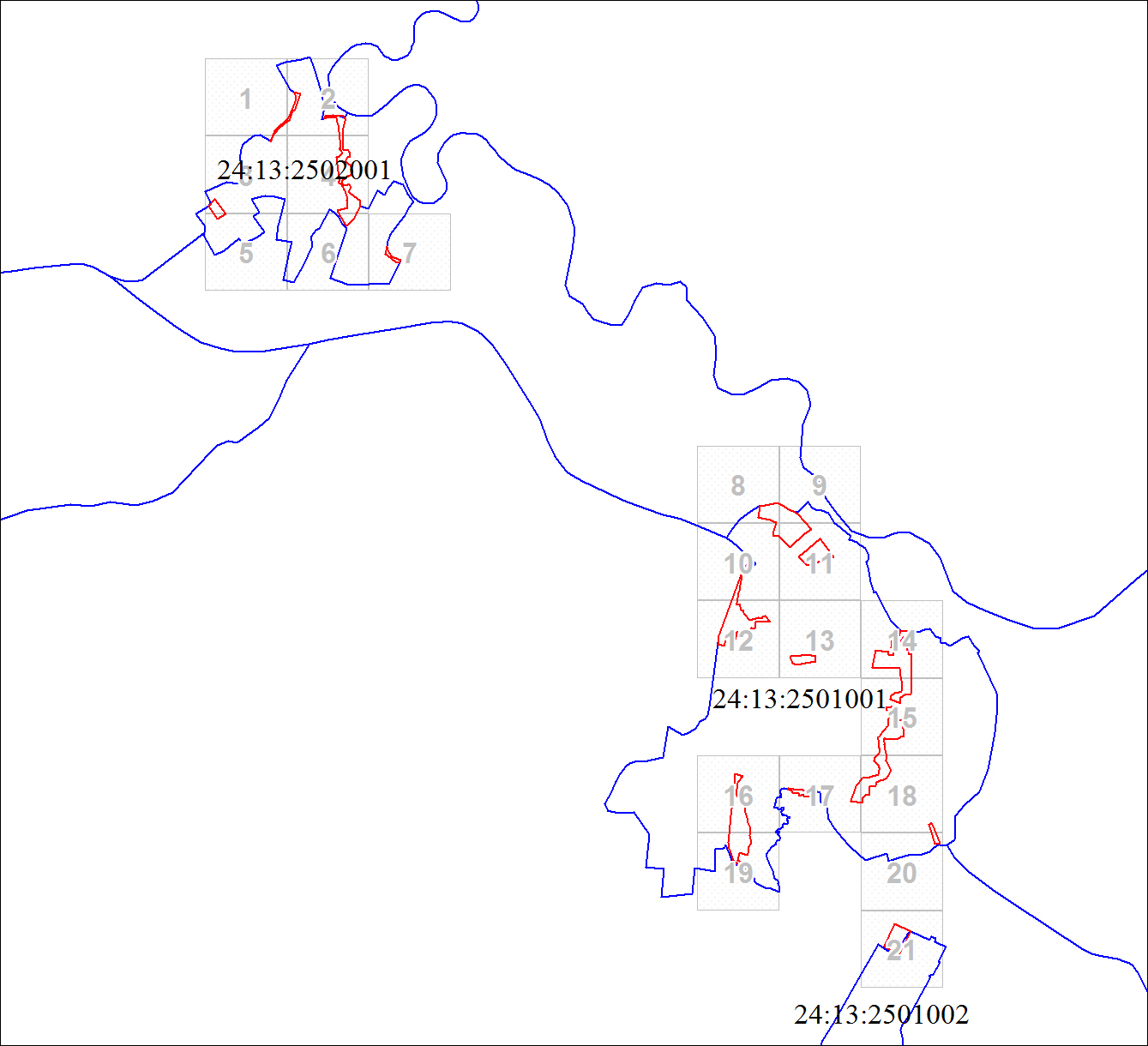 Масштаб 1:29626Используемые условные знаки и обозначения:Используемые условные знаки и обозначения: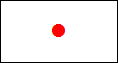 Характерная точка границы объекта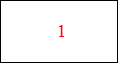 Надписи номеров характерных точек границы объекта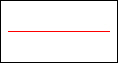 Граница объекта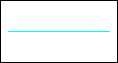 Границы земельных участковПодпись__________________ Лукина Л. Б.Дата 18 октября 2021 г.Место для оттиска печати (при наличии) лица, составившего описание местоположения границ объектаМесто для оттиска печати (при наличии) лица, составившего описание местоположения границ объектаПлан границ объектаВыносной лист № 1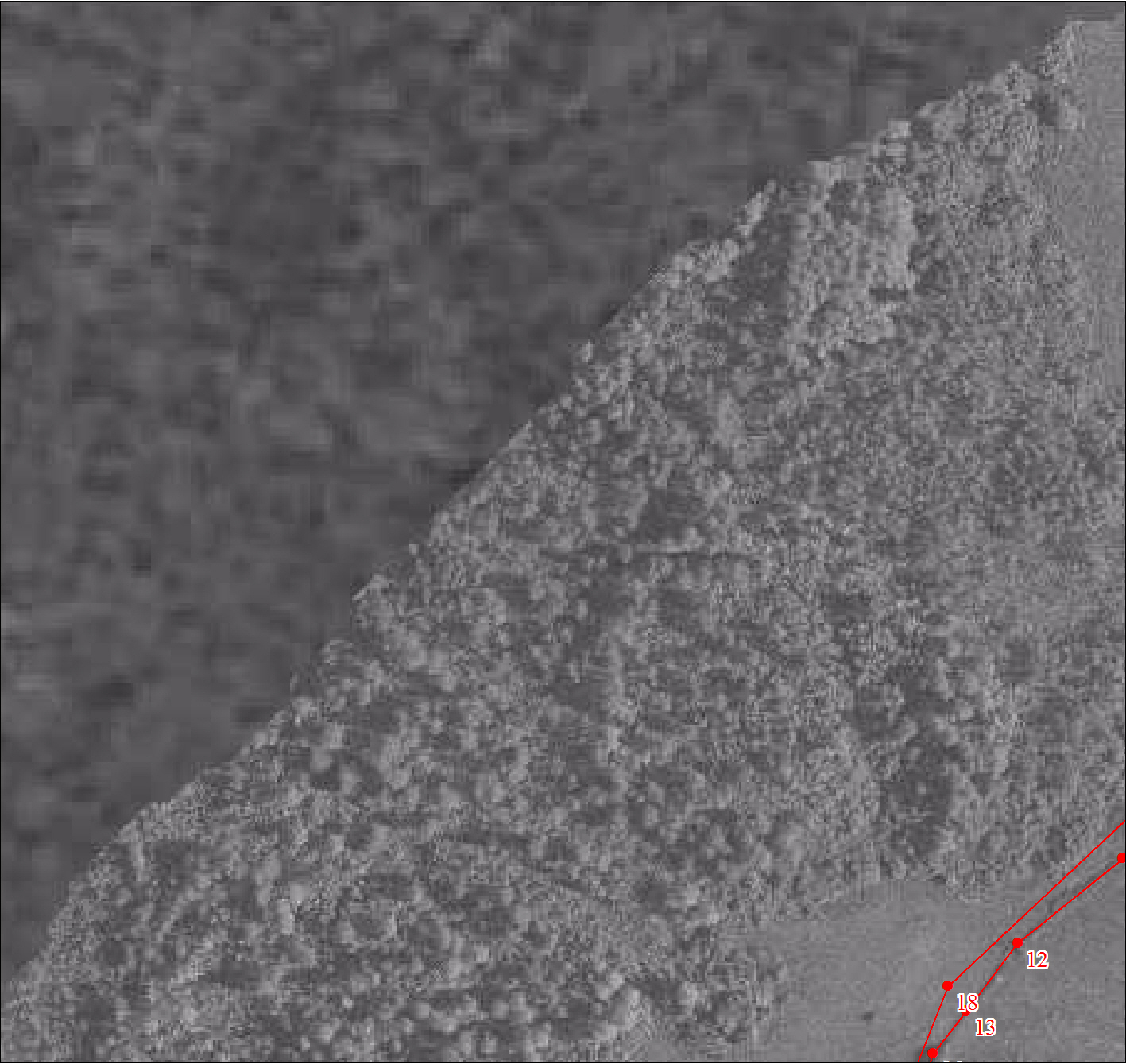 Масштаб 1:2000Используемые условные знаки и обозначения:Используемые условные знаки и обозначения:Условные обозначения представлены на листе 108Подпись__________________ Лукина Л. Б.Дата 18 октября 2021 г.Место для оттиска печати (при наличии) лица, составившего описание местоположения границ объектаМесто для оттиска печати (при наличии) лица, составившего описание местоположения границ объектаПлан границ объектаВыносной лист № 2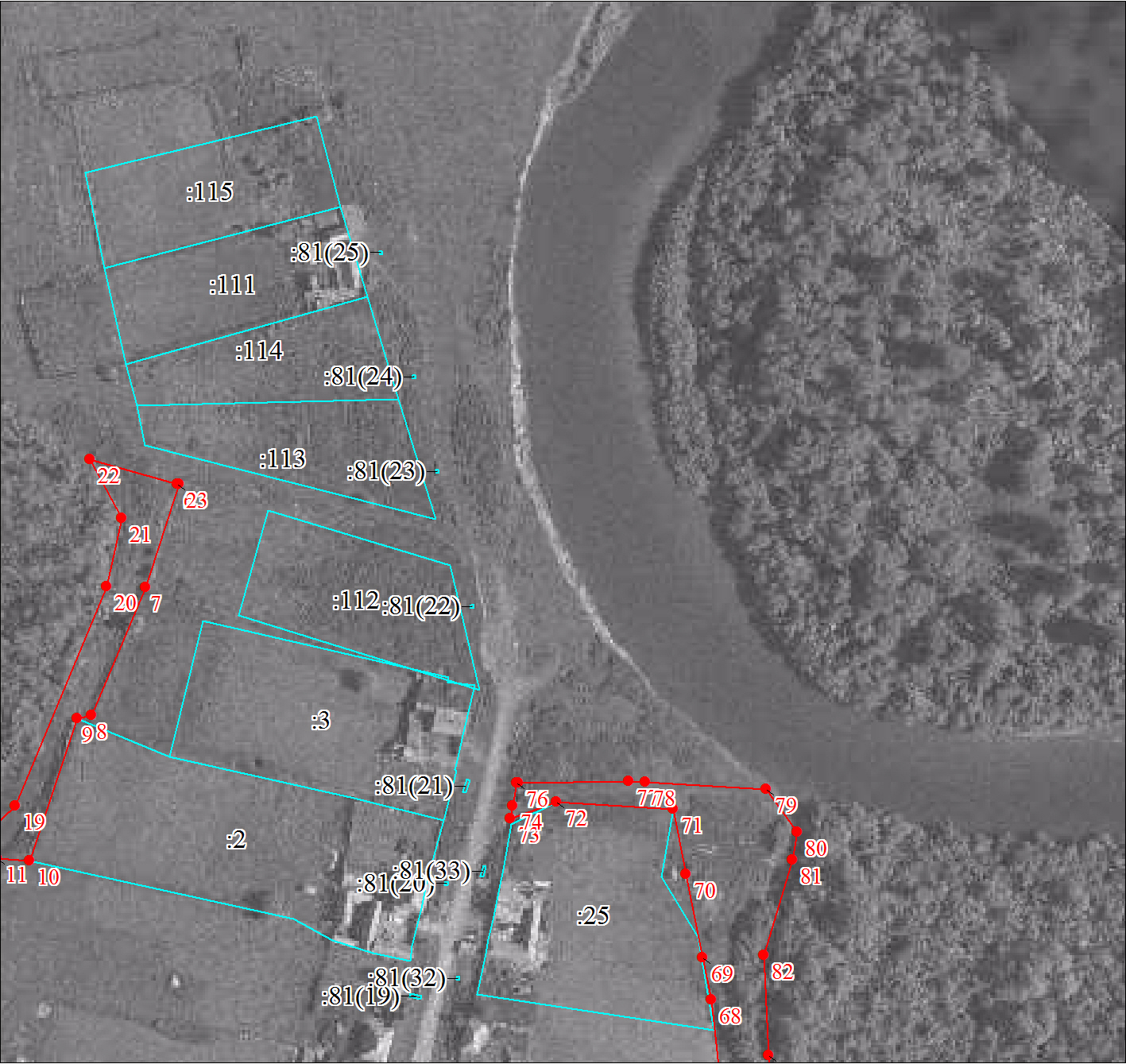 Масштаб 1:2000Используемые условные знаки и обозначения:Используемые условные знаки и обозначения:Условные обозначения представлены на листе 108Подпись__________________ Лукина Л. Б.Дата 18 октября 2021 г.Место для оттиска печати (при наличии) лица, составившего описание местоположения границ объектаМесто для оттиска печати (при наличии) лица, составившего описание местоположения границ объектаПлан границ объектаВыносной лист № 3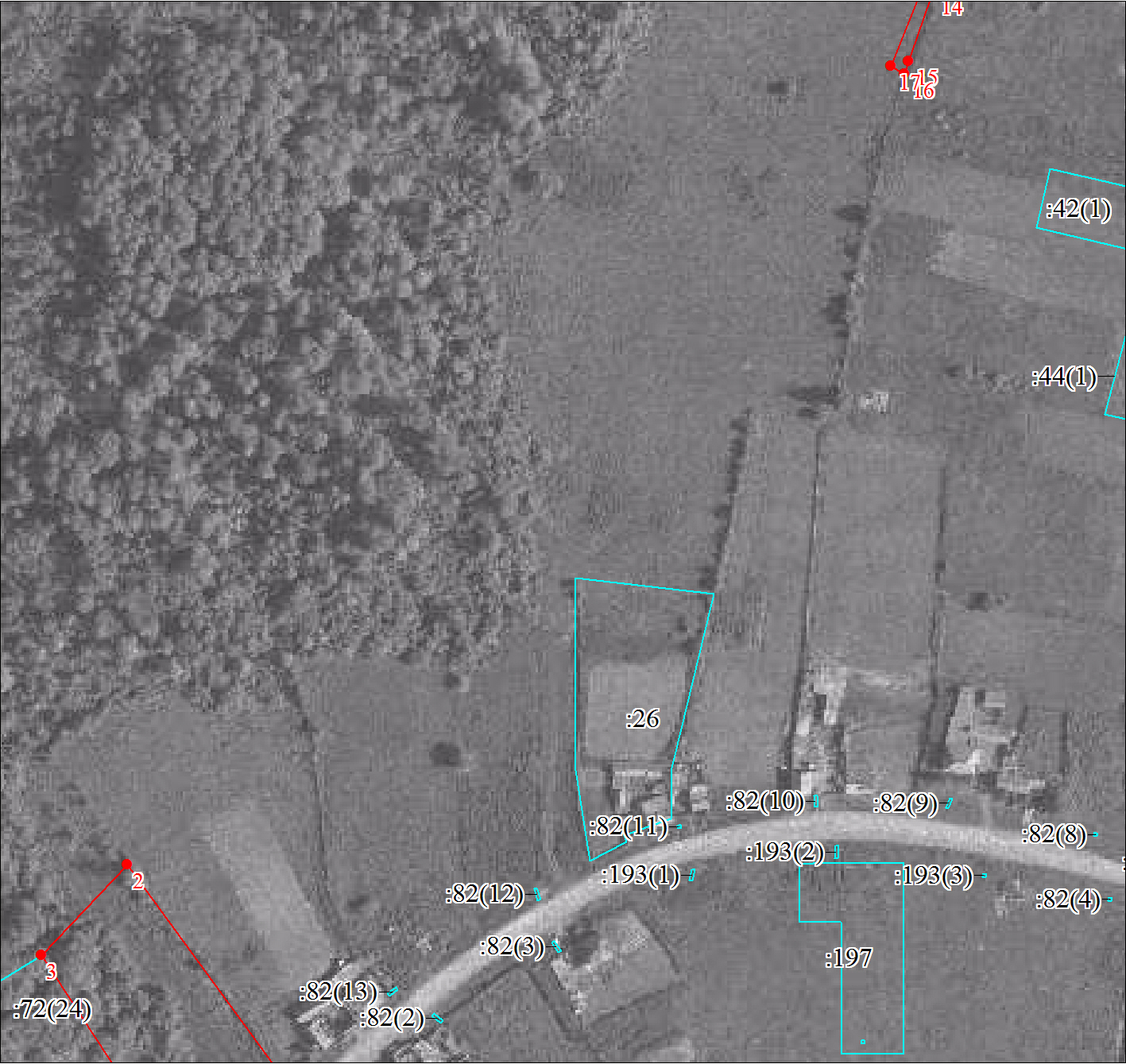 Масштаб 1:2000Используемые условные знаки и обозначения:Используемые условные знаки и обозначения:Условные обозначения представлены на листе 108Подпись__________________ Лукина Л. Б.Дата 18 октября 2021 г.Место для оттиска печати (при наличии) лица, составившего описание местоположения границ объектаМесто для оттиска печати (при наличии) лица, составившего описание местоположения границ объектаПлан границ объектаВыносной лист № 4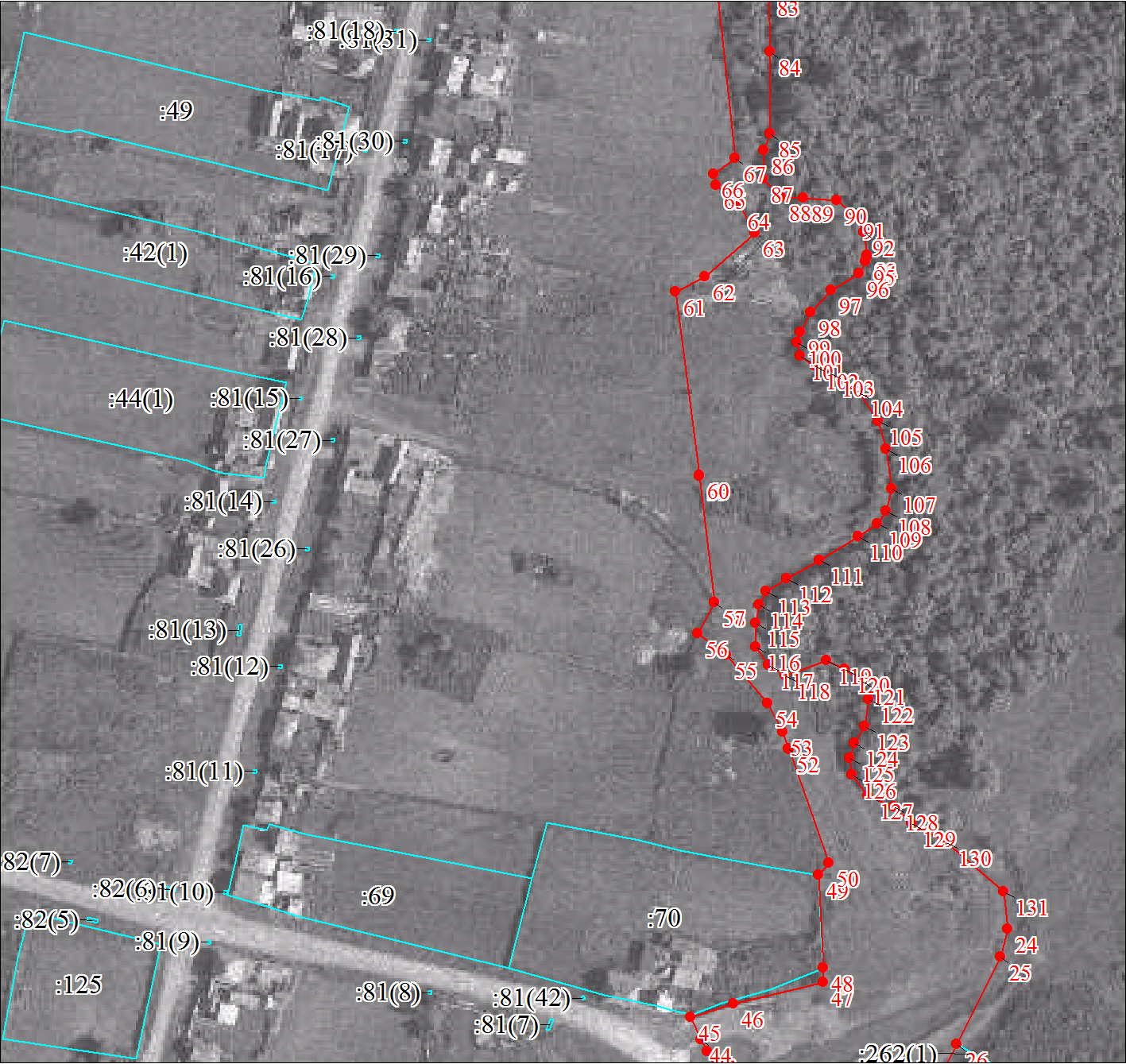 Масштаб 1:2000Используемые условные знаки и обозначения:Используемые условные знаки и обозначения:Условные обозначения представлены на листе 108Подпись__________________ Лукина Л. Б.Дата 18 октября 2021 г.Место для оттиска печати (при наличии) лица, составившего описание местоположения границ объектаМесто для оттиска печати (при наличии) лица, составившего описание местоположения границ объектаПлан границ объектаВыносной лист № 5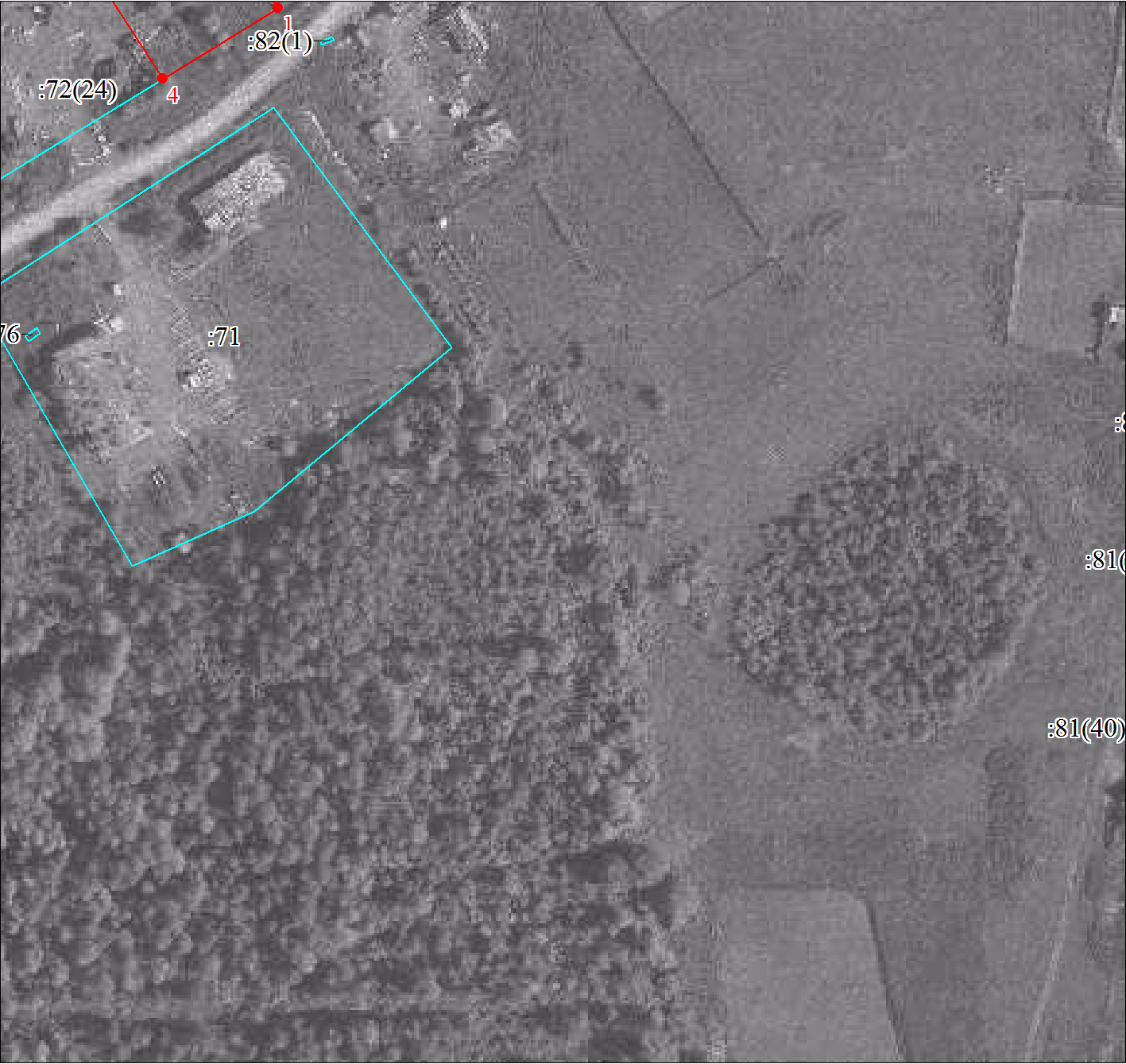 Масштаб 1:2000Используемые условные знаки и обозначения:Используемые условные знаки и обозначения:Условные обозначения представлены на листе 108Подпись__________________ Лукина Л. Б.Дата 18 октября 2021 г.Место для оттиска печати (при наличии) лица, составившего описание местоположения границ объектаМесто для оттиска печати (при наличии) лица, составившего описание местоположения границ объектаПлан границ объектаВыносной лист № 6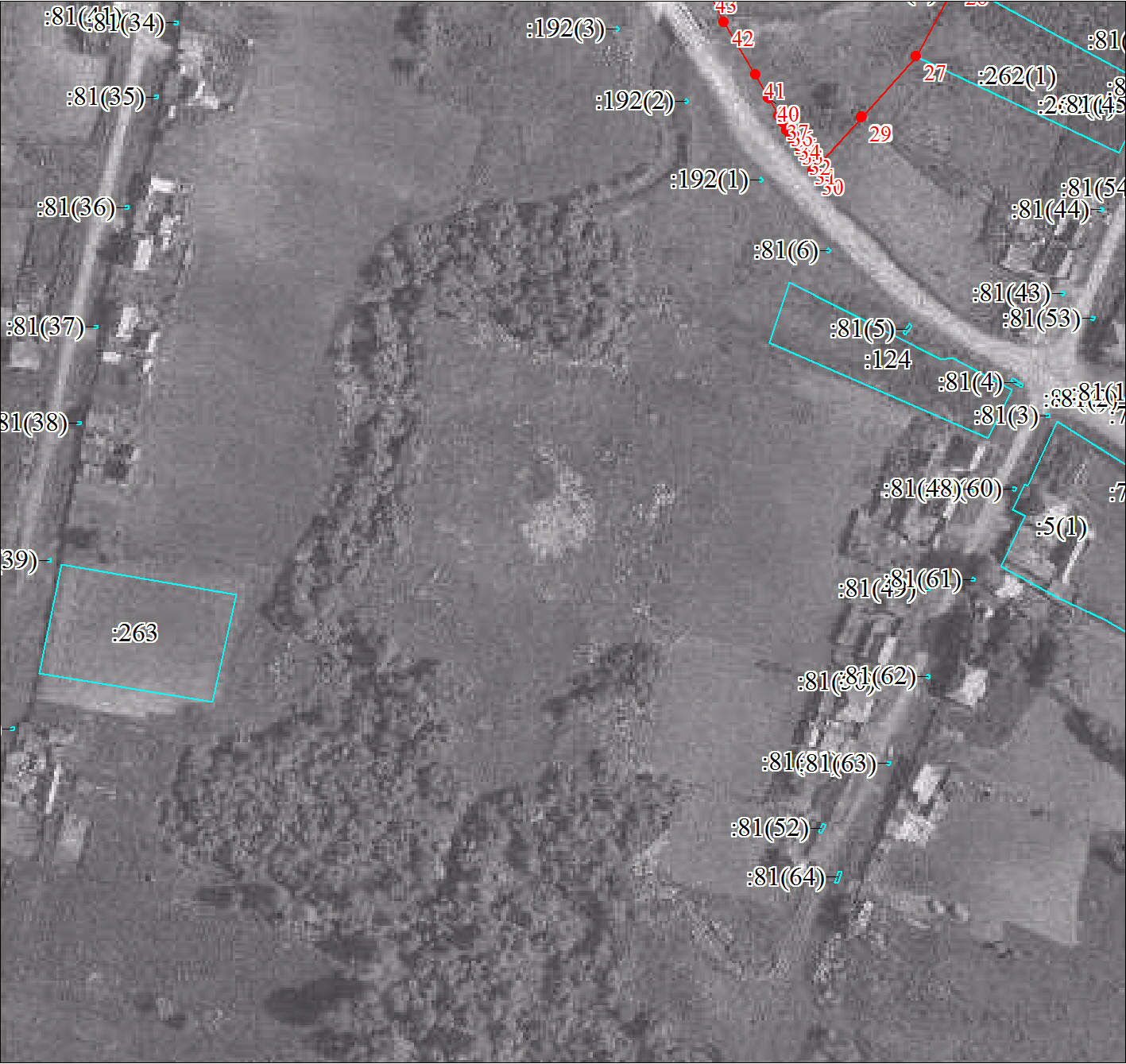 Масштаб 1:2000Используемые условные знаки и обозначения:Используемые условные знаки и обозначения:Условные обозначения представлены на листе 108Подпись__________________ Лукина Л. Б.Дата 18 октября 2021 г.Место для оттиска печати (при наличии) лица, составившего описание местоположения границ объектаМесто для оттиска печати (при наличии) лица, составившего описание местоположения границ объектаПлан границ объектаВыносной лист № 7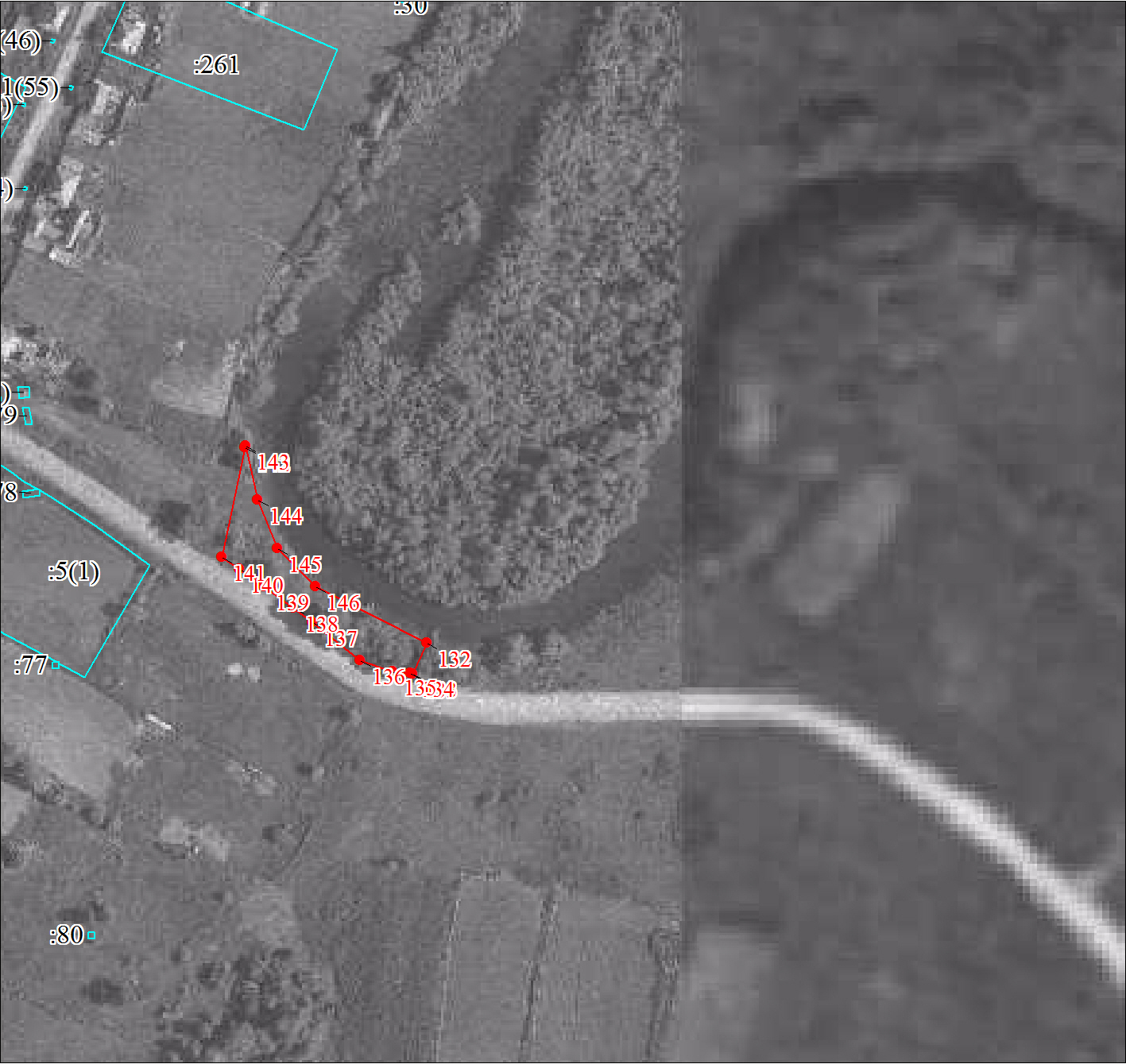 Масштаб 1:2000Используемые условные знаки и обозначения:Используемые условные знаки и обозначения:Условные обозначения представлены на листе 108Подпись__________________ Лукина Л. Б.Дата 18 октября 2021 г.Место для оттиска печати (при наличии) лица, составившего описание местоположения границ объектаМесто для оттиска печати (при наличии) лица, составившего описание местоположения границ объектаПлан границ объектаВыносной лист № 8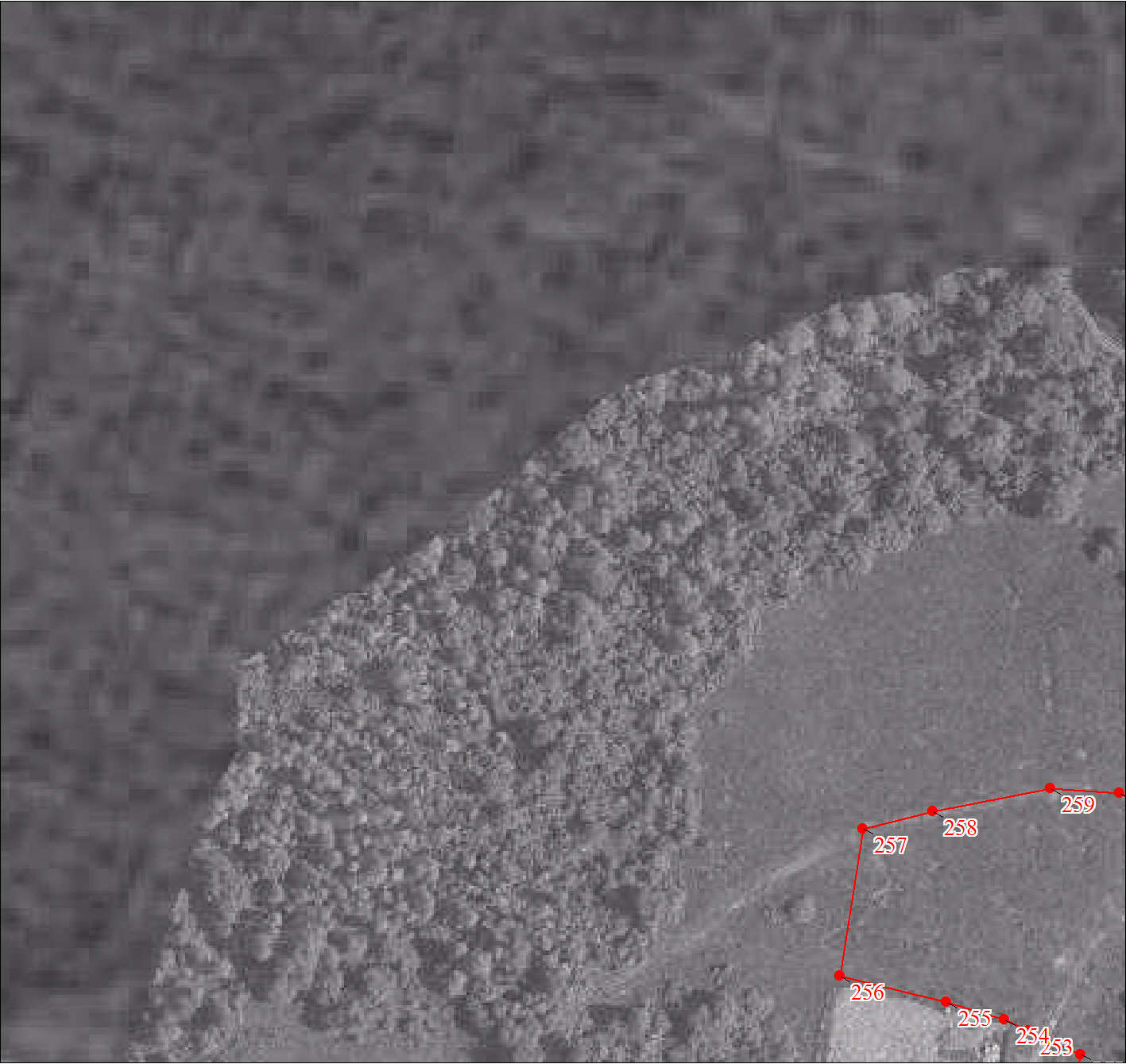 Масштаб 1:2000Используемые условные знаки и обозначения:Используемые условные знаки и обозначения:Условные обозначения представлены на листе 108Подпись__________________ Лукина Л. Б.Дата 18 октября 2021 г.Место для оттиска печати (при наличии) лица, составившего описание местоположения границ объектаМесто для оттиска печати (при наличии) лица, составившего описание местоположения границ объектаПлан границ объектаВыносной лист № 9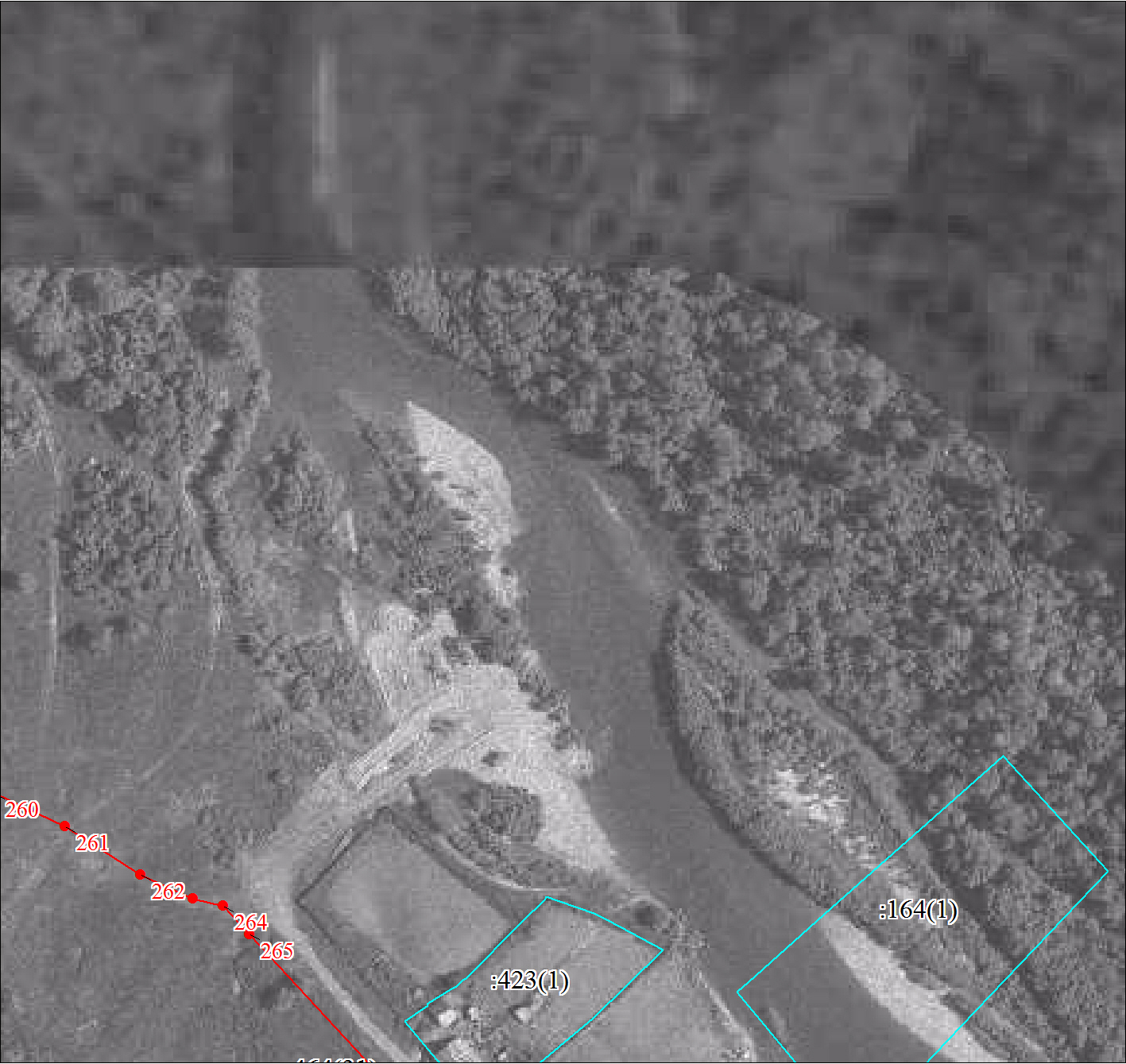 Масштаб 1:2000Используемые условные знаки и обозначения:Используемые условные знаки и обозначения:Условные обозначения представлены на листе 108Подпись__________________ Лукина Л. Б.Дата 18 октября 2021 г.Место для оттиска печати (при наличии) лица, составившего описание местоположения границ объектаМесто для оттиска печати (при наличии) лица, составившего описание местоположения границ объектаПлан границ объектаВыносной лист № 10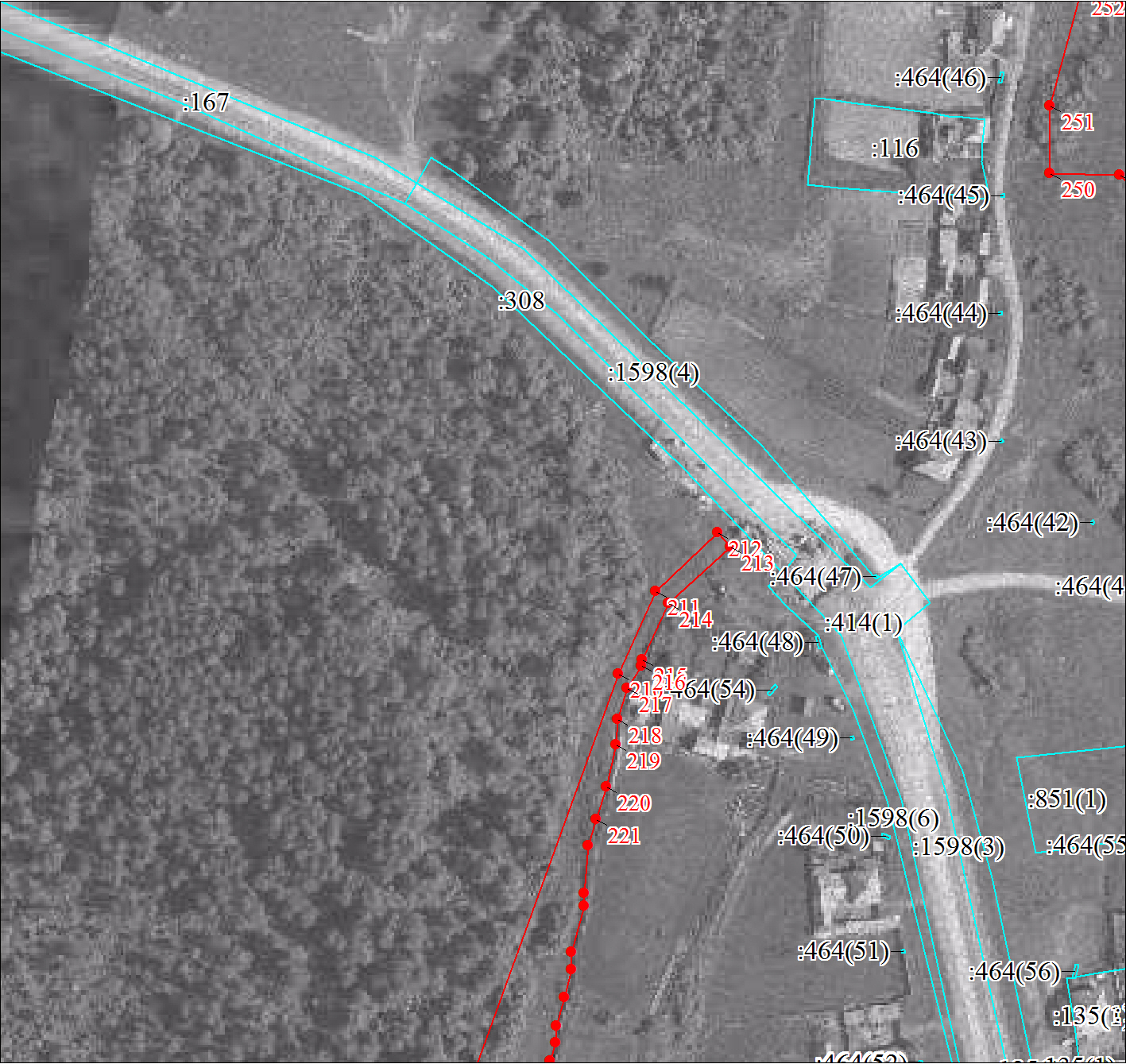 Масштаб 1:2000Используемые условные знаки и обозначения:Используемые условные знаки и обозначения:Условные обозначения представлены на листе 108Подпись__________________ Лукина Л. Б.Дата 18 октября 2021 г.Место для оттиска печати (при наличии) лица, составившего описание местоположения границ объектаМесто для оттиска печати (при наличии) лица, составившего описание местоположения границ объектаПлан границ объектаВыносной лист № 11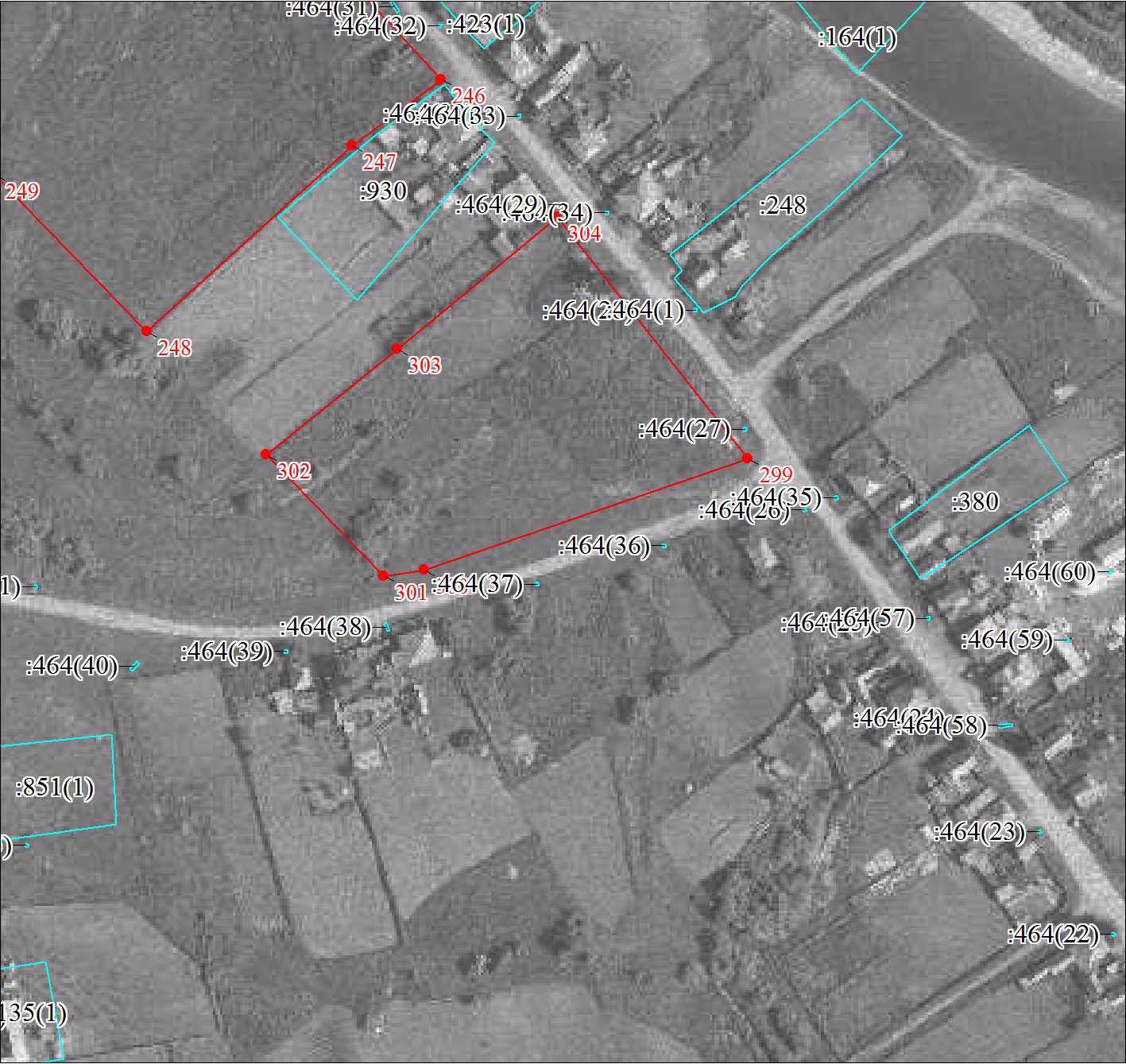 Масштаб 1:2000Используемые условные знаки и обозначения:Используемые условные знаки и обозначения:Условные обозначения представлены на листе 108Подпись__________________ Лукина Л. Б.Дата 18 октября 2021 г.Место для оттиска печати (при наличии) лица, составившего описание местоположения границ объектаМесто для оттиска печати (при наличии) лица, составившего описание местоположения границ объектаПлан границ объектаВыносной лист № 12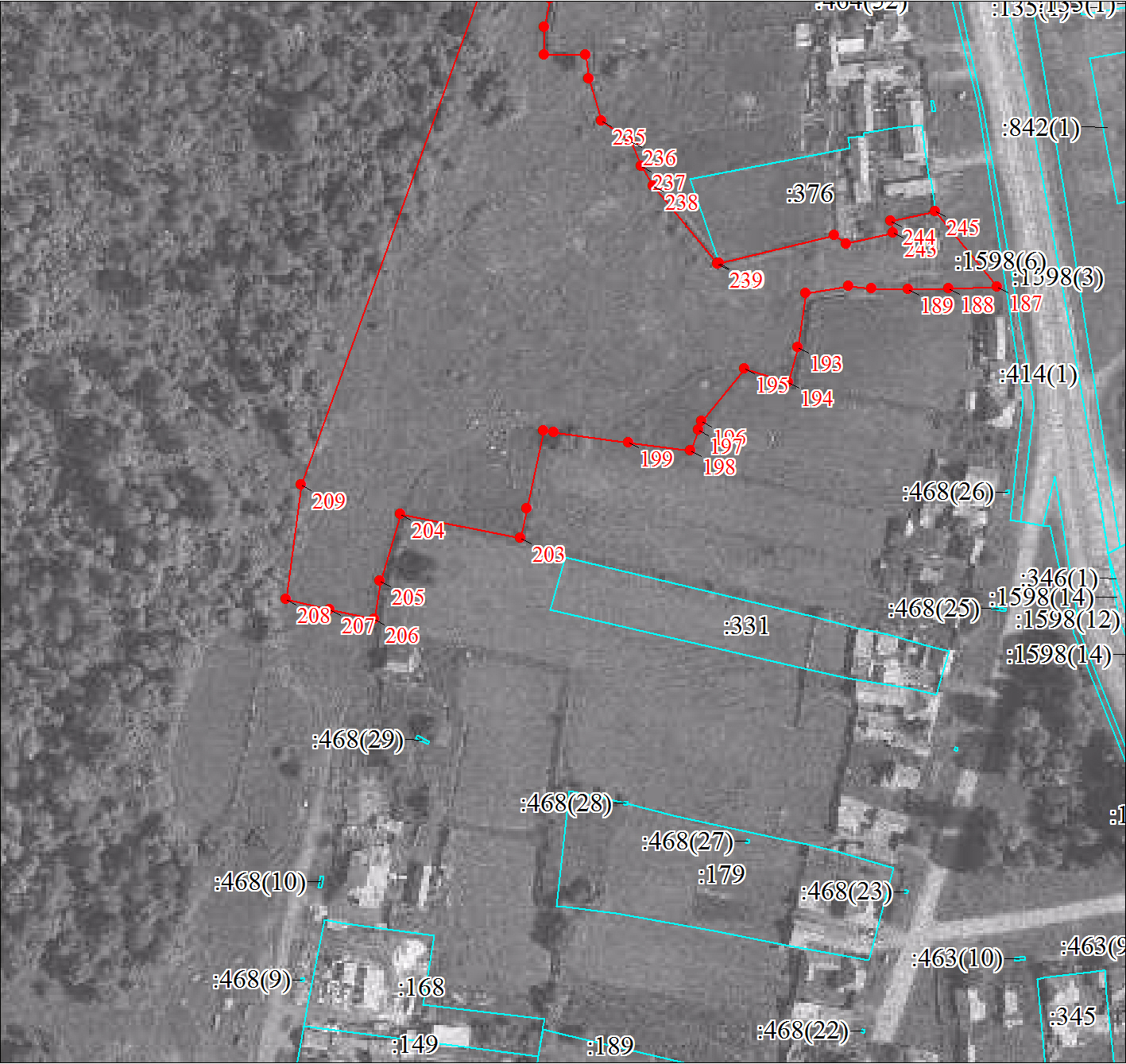 Масштаб 1:2000Используемые условные знаки и обозначения:Используемые условные знаки и обозначения:Условные обозначения представлены на листе 108Подпись__________________ Лукина Л. Б.Дата 18 октября 2021 г.Место для оттиска печати (при наличии) лица, составившего описание местоположения границ объектаМесто для оттиска печати (при наличии) лица, составившего описание местоположения границ объектаПлан границ объектаВыносной лист № 13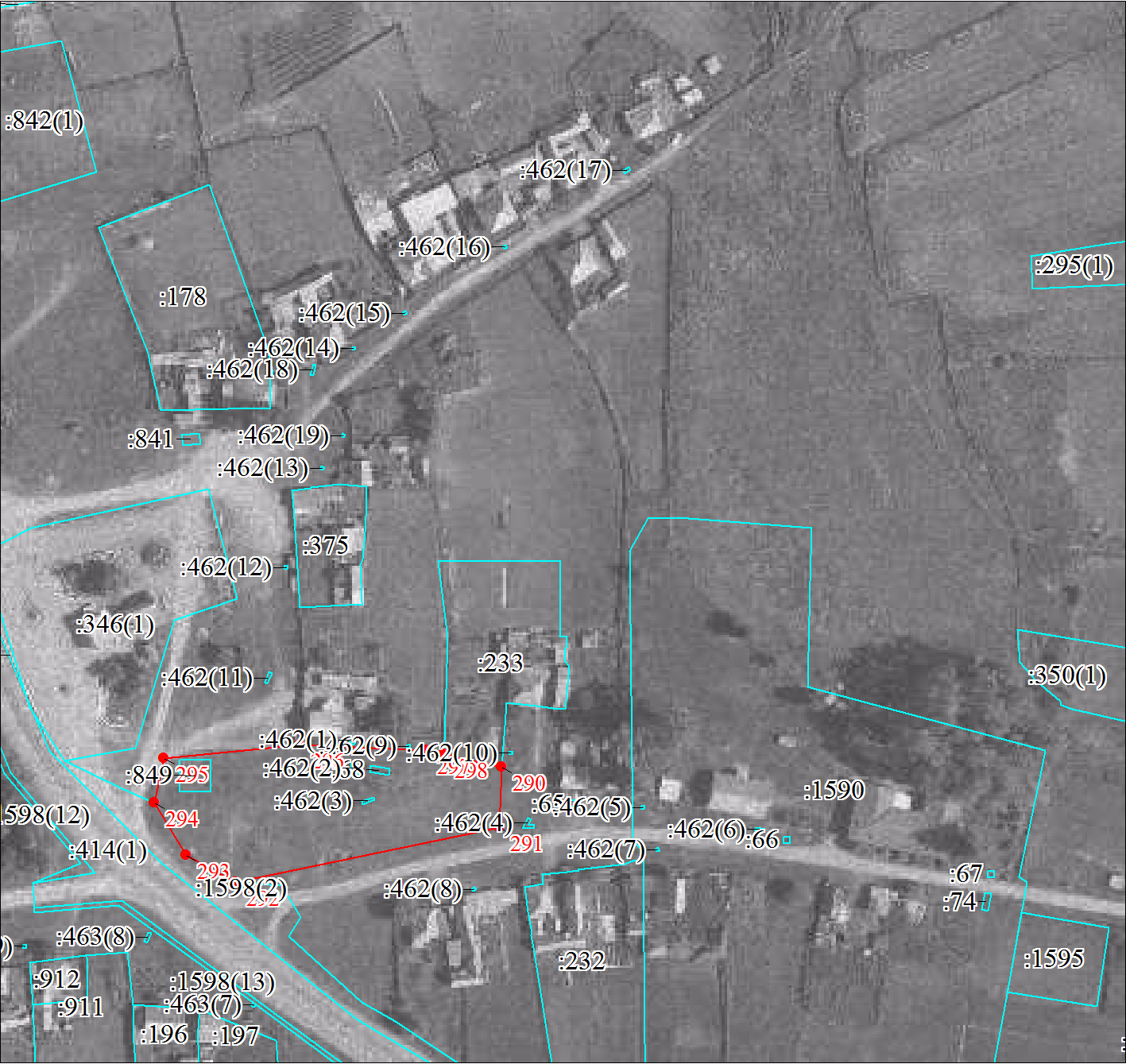 Масштаб 1:2000Используемые условные знаки и обозначения:Используемые условные знаки и обозначения:Условные обозначения представлены на листе 108Подпись__________________ Лукина Л. Б.Дата 18 октября 2021 г.Место для оттиска печати (при наличии) лица, составившего описание местоположения границ объектаМесто для оттиска печати (при наличии) лица, составившего описание местоположения границ объектаПлан границ объектаВыносной лист № 14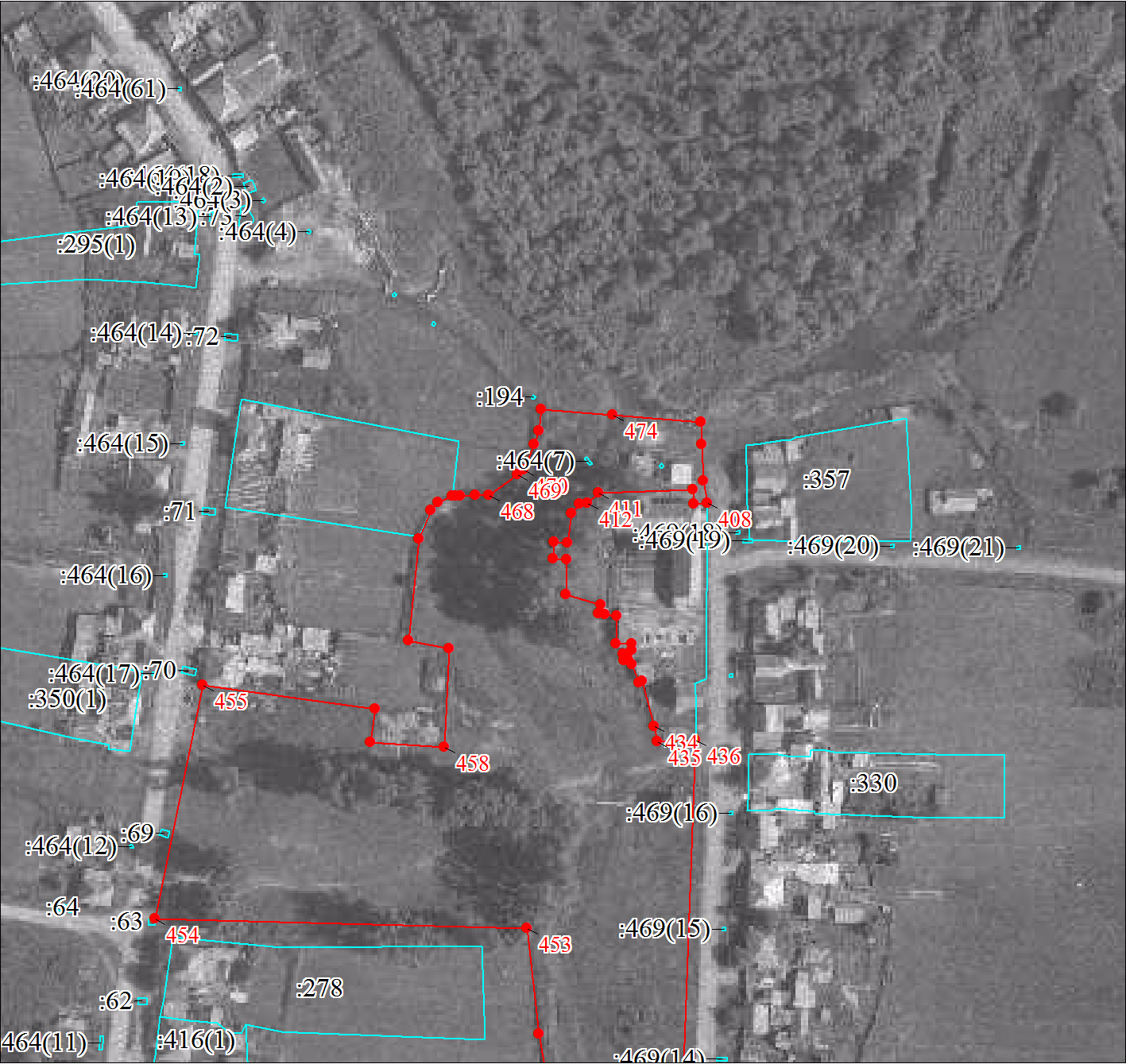 Масштаб 1:2000Используемые условные знаки и обозначения:Используемые условные знаки и обозначения:Условные обозначения представлены на листе 108Подпись__________________ Лукина Л. Б.Дата 18 октября 2021 г.Место для оттиска печати (при наличии) лица, составившего описание местоположения границ объектаМесто для оттиска печати (при наличии) лица, составившего описание местоположения границ объектаПлан границ объектаВыносной лист № 15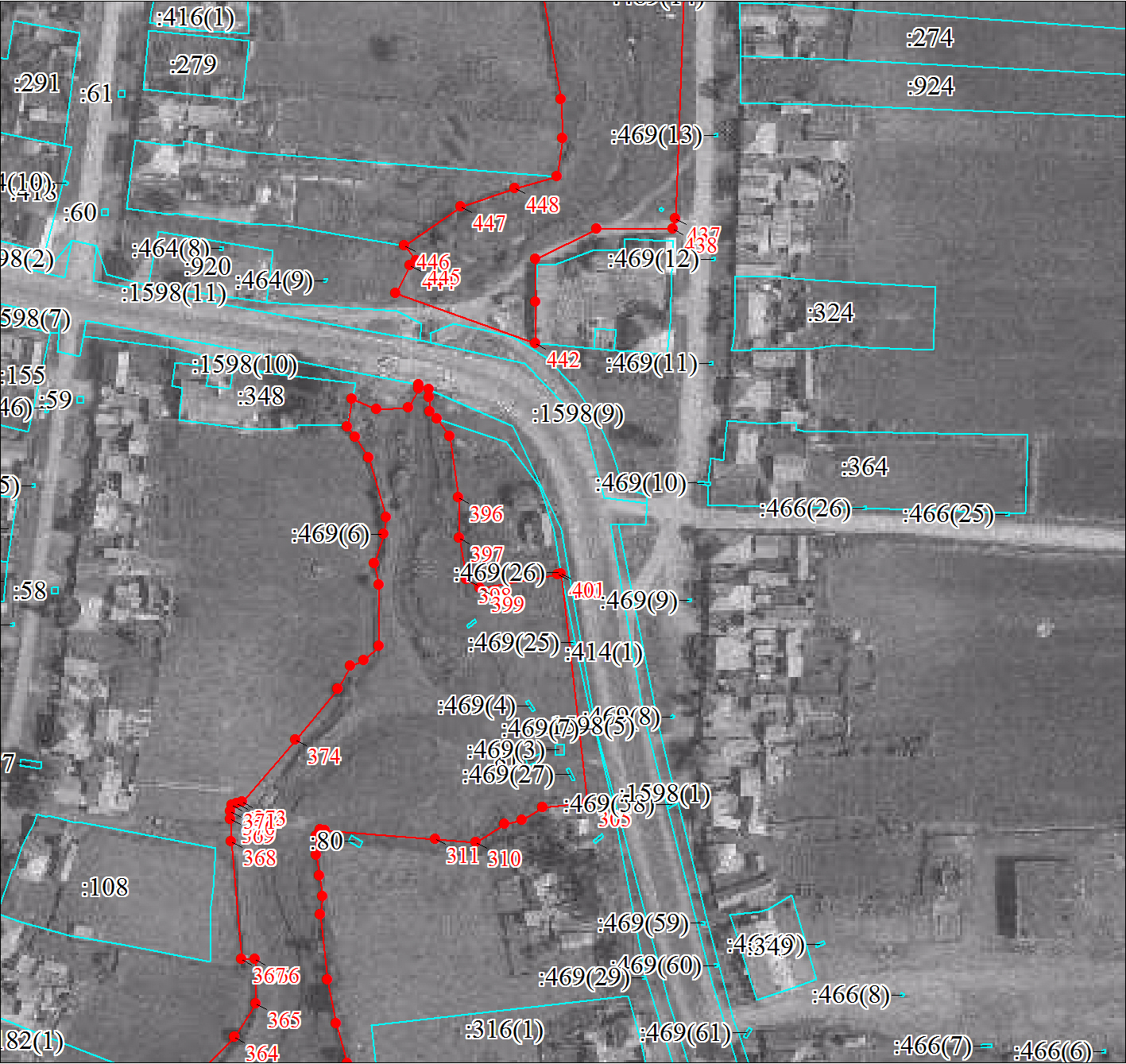 Масштаб 1:2000Используемые условные знаки и обозначения:Используемые условные знаки и обозначения:Условные обозначения представлены на листе 108Подпись__________________ Лукина Л. Б.Дата 18 октября 2021 г.Место для оттиска печати (при наличии) лица, составившего описание местоположения границ объектаМесто для оттиска печати (при наличии) лица, составившего описание местоположения границ объектаПлан границ объектаВыносной лист № 16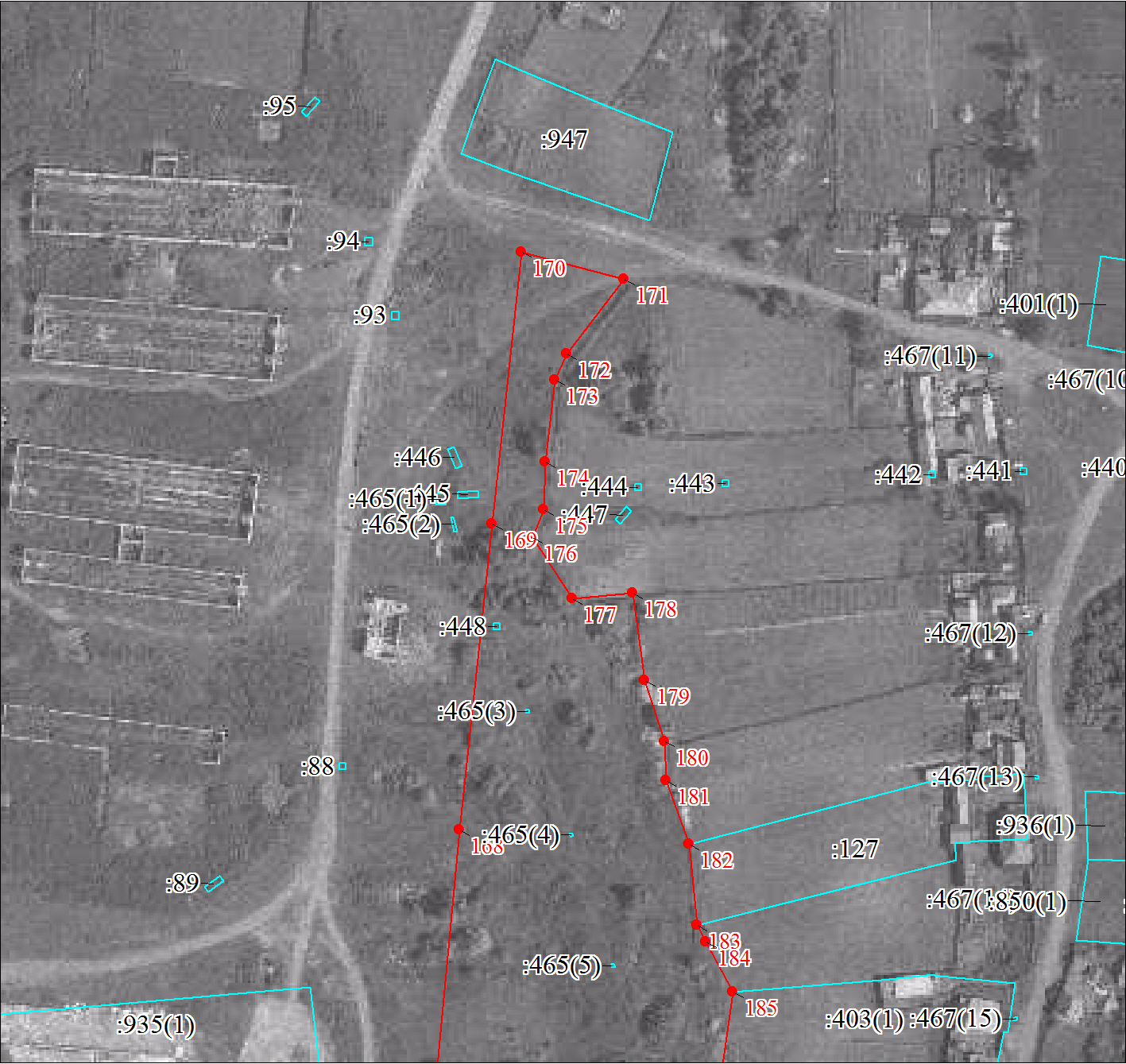 Масштаб 1:2000Используемые условные знаки и обозначения:Используемые условные знаки и обозначения:Условные обозначения представлены на листе 108Подпись__________________ Лукина Л. Б.Дата 18 октября 2021 г.Место для оттиска печати (при наличии) лица, составившего описание местоположения границ объектаМесто для оттиска печати (при наличии) лица, составившего описание местоположения границ объектаПлан границ объектаВыносной лист № 17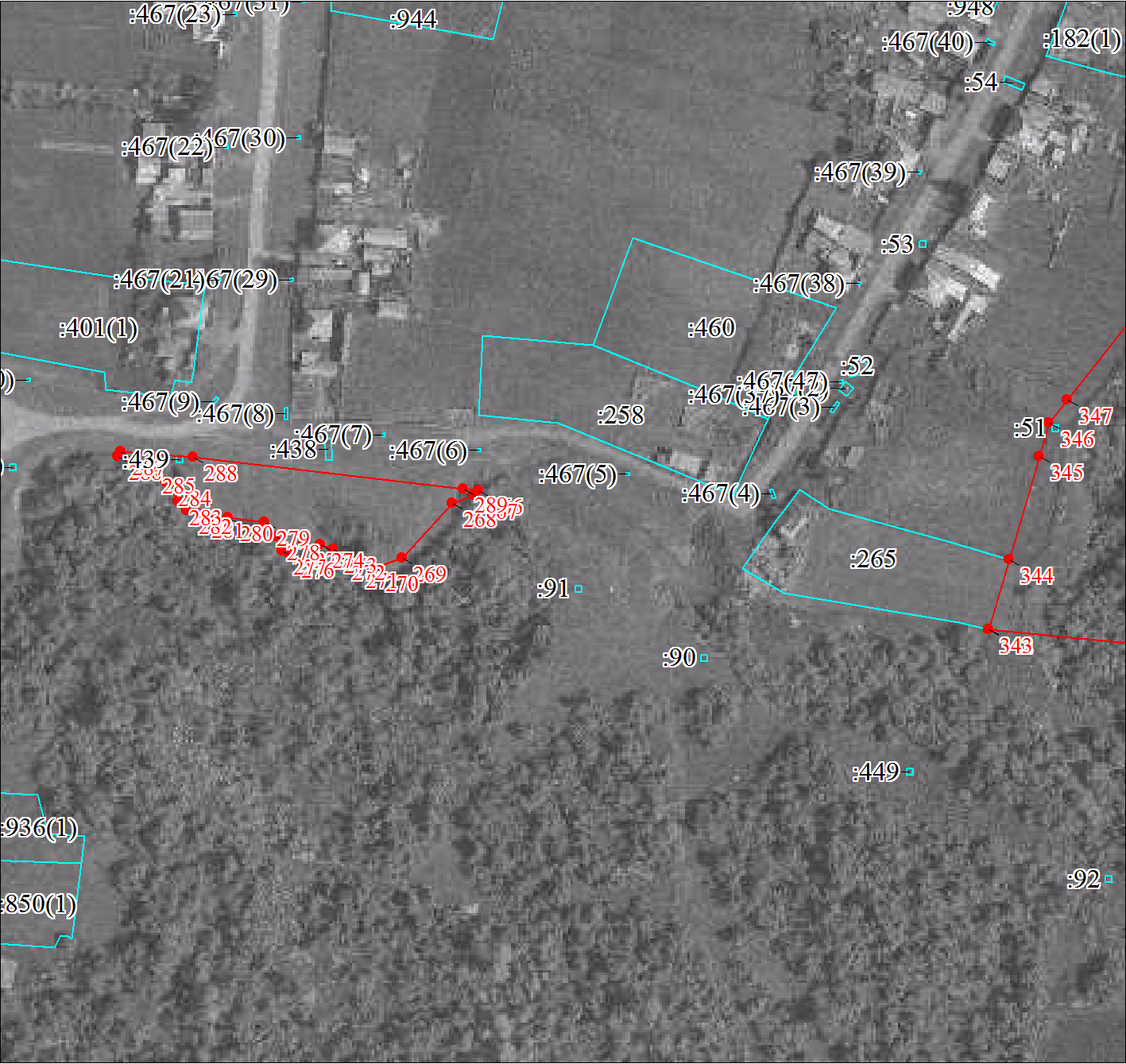 Масштаб 1:2000Используемые условные знаки и обозначения:Используемые условные знаки и обозначения:Условные обозначения представлены на листе 108Подпись__________________ Лукина Л. Б.Дата 18 октября 2021 г.Место для оттиска печати (при наличии) лица, составившего описание местоположения границ объектаМесто для оттиска печати (при наличии) лица, составившего описание местоположения границ объектаПлан границ объектаВыносной лист № 18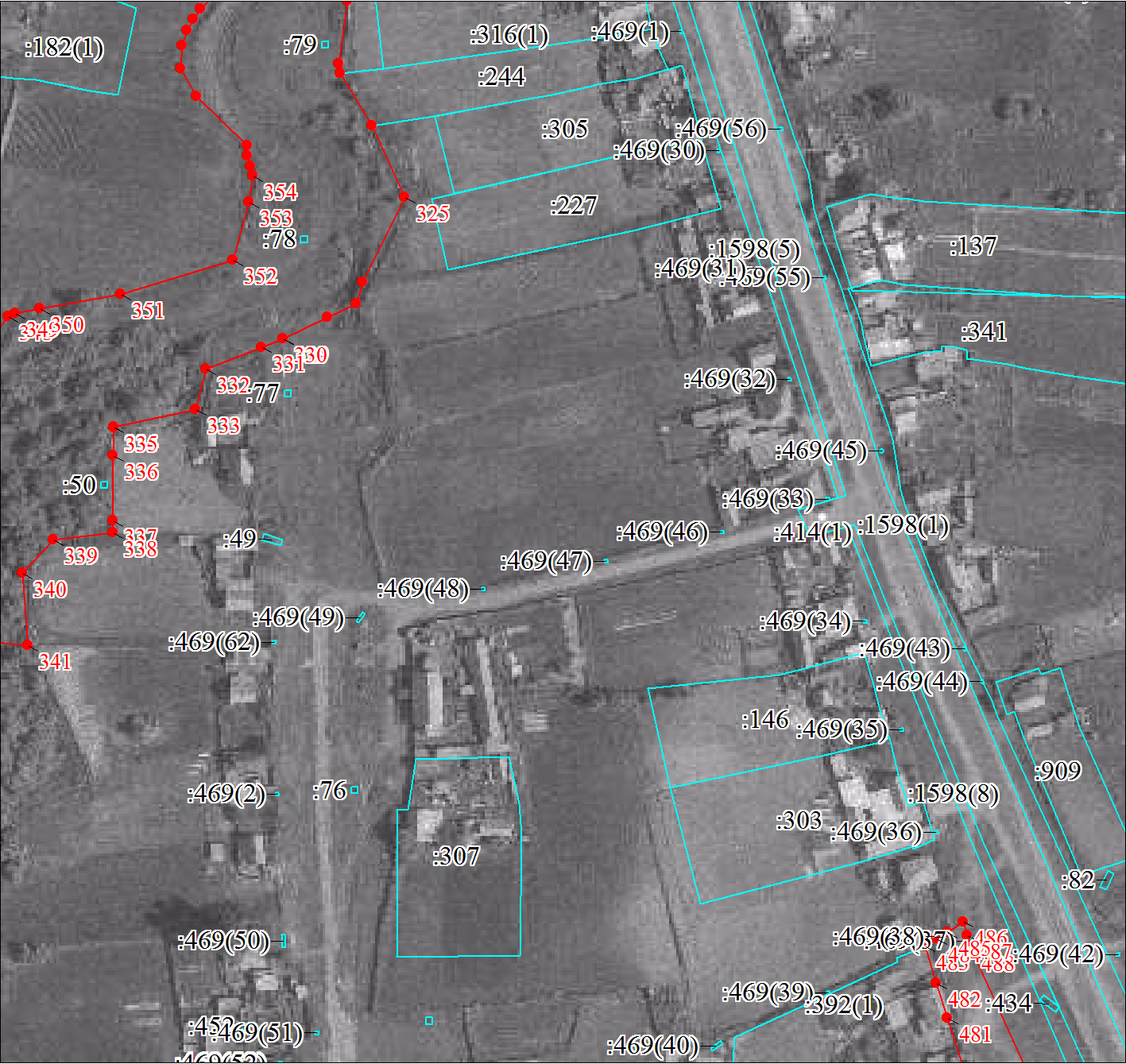 Масштаб 1:2000Используемые условные знаки и обозначения:Используемые условные знаки и обозначения:Условные обозначения представлены на листе 108Подпись__________________ Лукина Л. Б.Дата 18 октября 2021 г.Место для оттиска печати (при наличии) лица, составившего описание местоположения границ объектаМесто для оттиска печати (при наличии) лица, составившего описание местоположения границ объектаПлан границ объектаВыносной лист № 19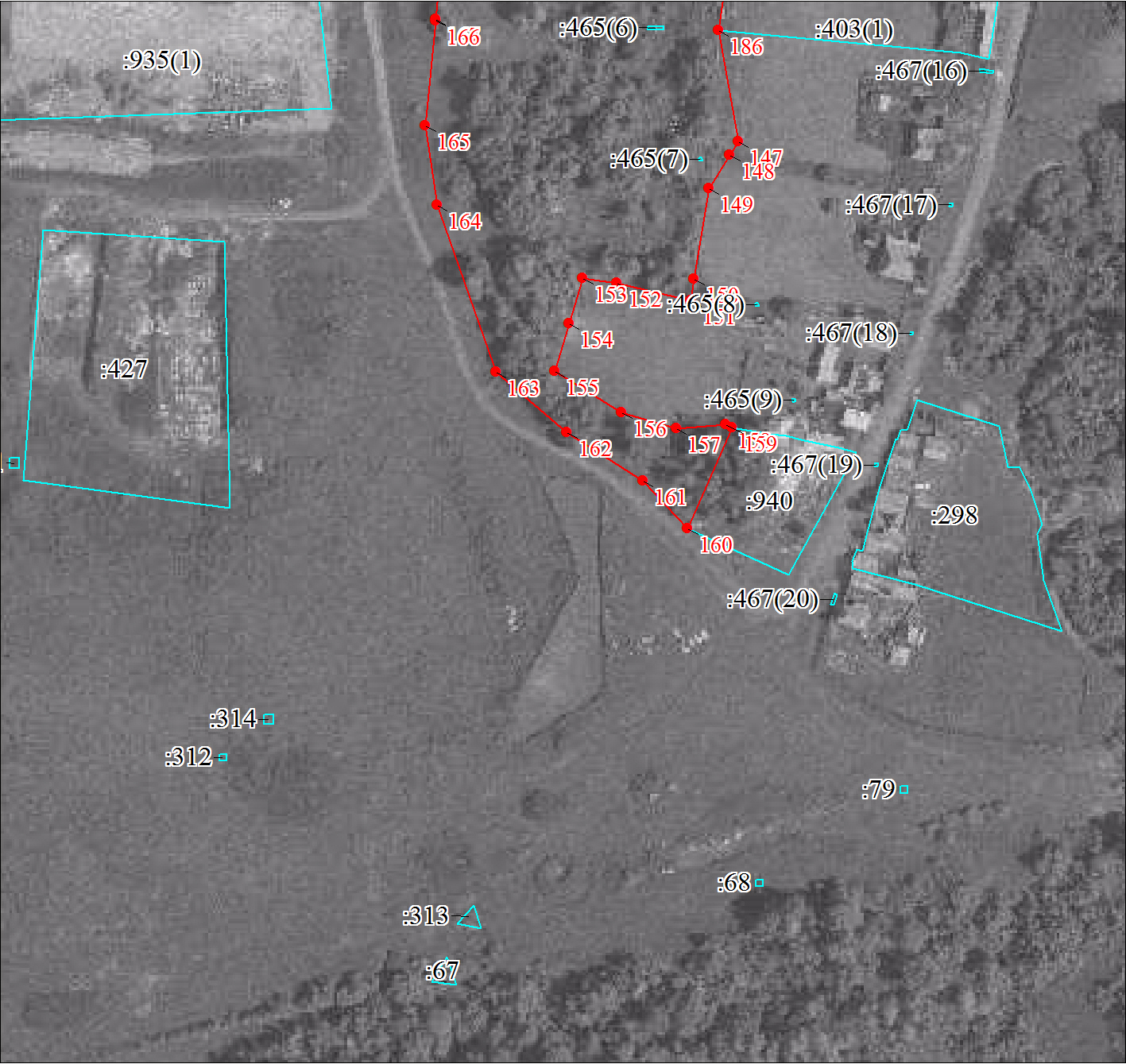 Масштаб 1:2000Используемые условные знаки и обозначения:Используемые условные знаки и обозначения:Условные обозначения представлены на листе 108Подпись__________________ Лукина Л. Б.Дата 18 октября 2021 г.Место для оттиска печати (при наличии) лица, составившего описание местоположения границ объектаМесто для оттиска печати (при наличии) лица, составившего описание местоположения границ объектаПлан границ объектаВыносной лист № 20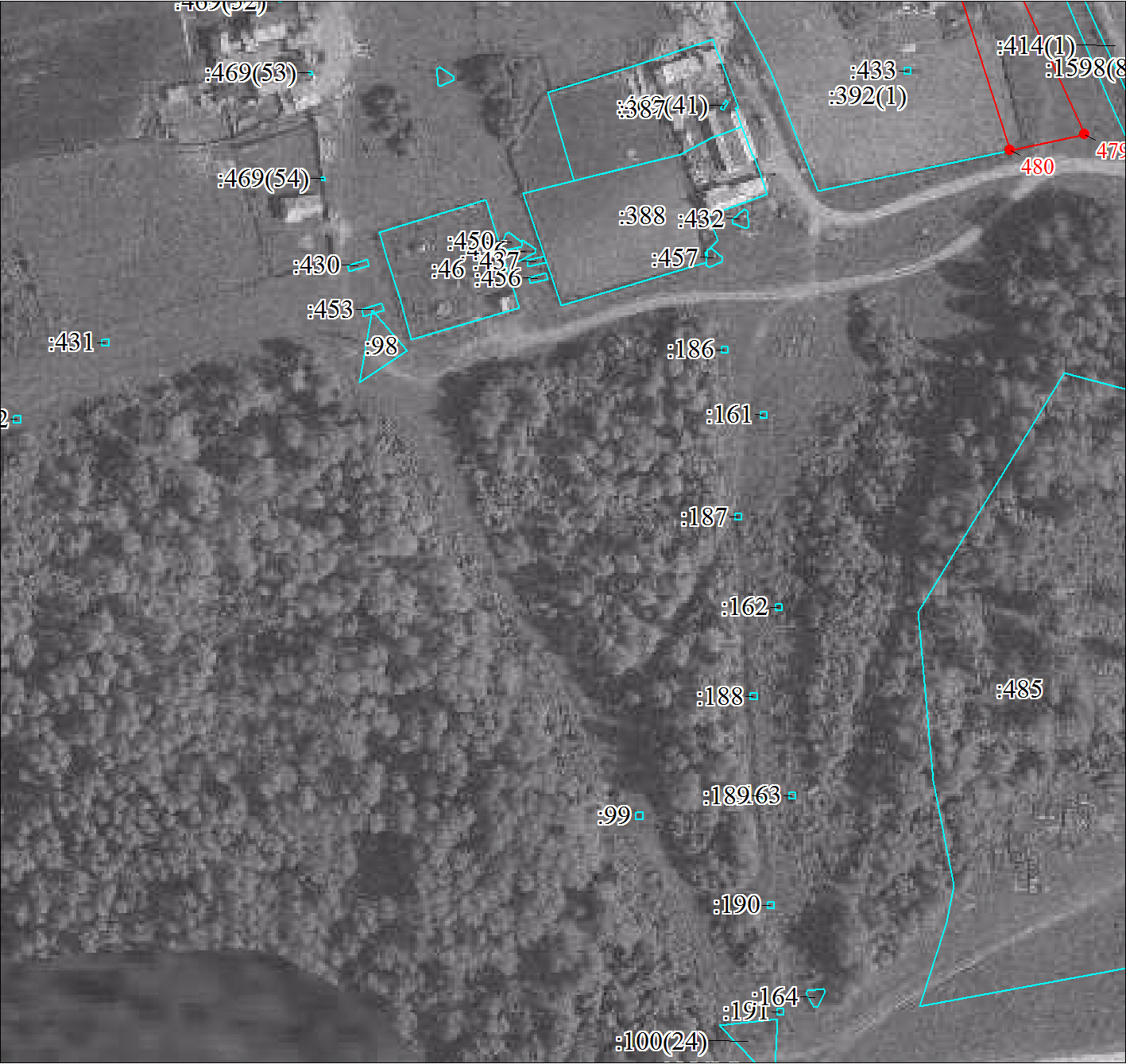 Масштаб 1:2000Используемые условные знаки и обозначения:Используемые условные знаки и обозначения:Условные обозначения представлены на листе 108Подпись__________________ Лукина Л. Б.Дата 18 октября 2021 г.Место для оттиска печати (при наличии) лица, составившего описание местоположения границ объектаМесто для оттиска печати (при наличии) лица, составившего описание местоположения границ объектаПлан границ объектаВыносной лист № 21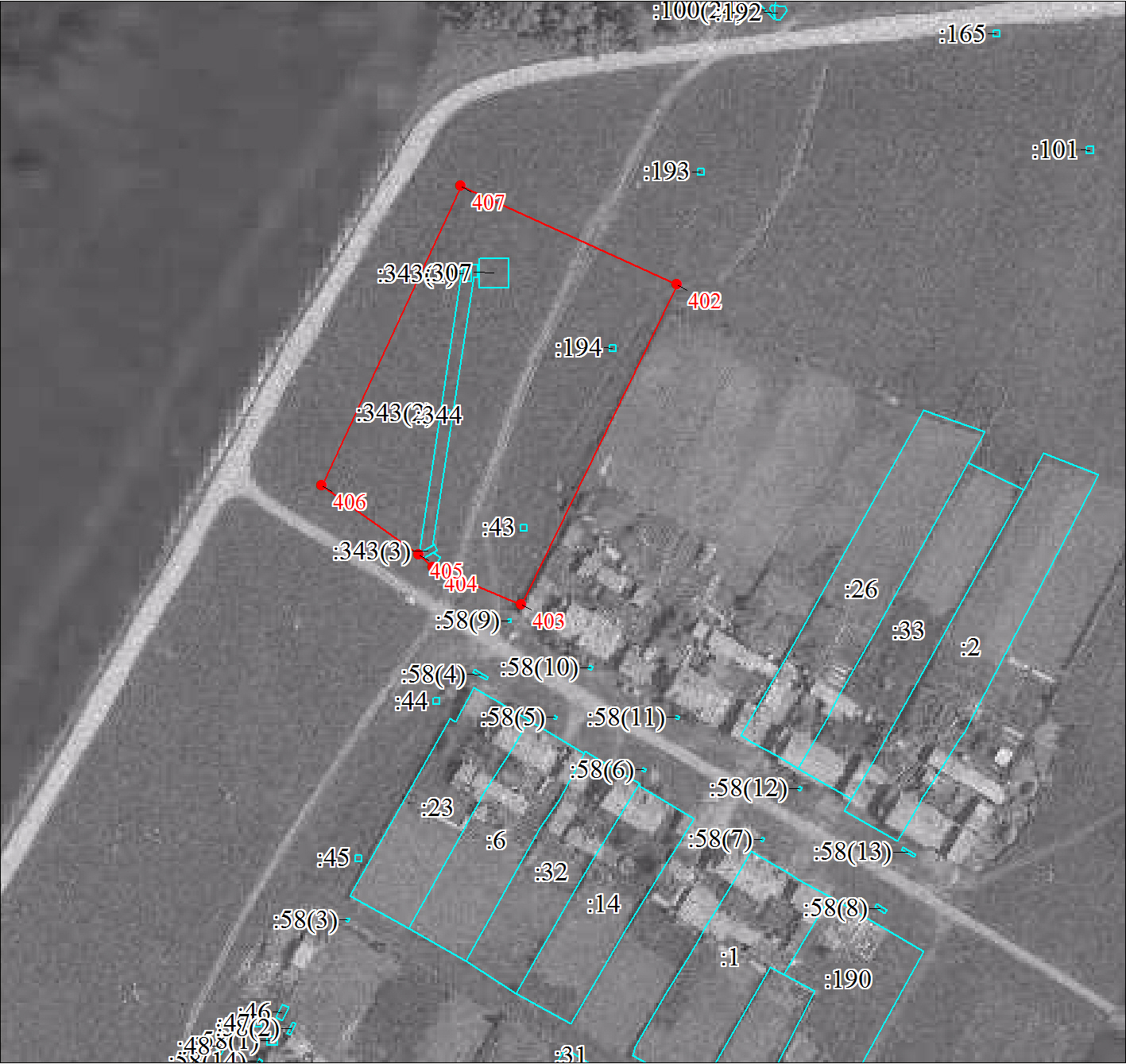 Масштаб 1:2000Используемые условные знаки и обозначения:Используемые условные знаки и обозначения:Условные обозначения представлены на листе 108Подпись__________________ Лукина Л. Б.Дата 18 октября 2021 г.Место для оттиска печати (при наличии) лица, составившего описание местоположения границ объектаМесто для оттиска печати (при наличии) лица, составившего описание местоположения границ объекта